2024年南平、三明、龙岩地区部分高速公路零星水毁修复工程施工协作队伍选择采购文件采购编号：XM2-2024-LW-003采购人：福建省高速公路养护工程有限公司项目经理部二2024年4月目  录一、采购公告二、采购须知三、评审办法及标准四、合同协议书格式五、最高控制价工程量清单及清单计价说明六、报价文件格式七、报价保证金退还申请书一、采购公告一、采购条件：2024年南平、三明、龙岩地区部分高速公路零星水毁修复工程施工协作队伍选择已经批准实施，建设资金已落实。本项目采用施工协作的方式实施，项目已具备采购条件，现对该项目的施工进行公开采购。本次采购采用资格后审方式。二、项目概况与采购范围（一）采购编号：XM2-2024-LW-003（二）项目名称：2024年南平、三明、龙岩地区部分高速公路零星水毁修复工程施工协作队伍选择。（三）项目概况：2024年南平、三明、龙岩地区部分高速公路零星水毁修复工程本项目工程共分 3 个合同包，具体内容如下： 合同包1:龙岩地区部分高速公路零星水毁修复工程本项目工程,主要工程数量为：挖土方（含运输及高速通行费）6000m³，挖石方（含运输及高速通行费）4000m³，借土方填筑1500m³,现浇C20混凝土边沟、排水沟、截水沟1000m³,现浇C20混凝土浇混凝土急流槽1000m³,现浇C20混凝土片石混凝土挡土墙800m³,现浇C20混凝土挡土墙1000m³等等；主要工程量（详见工程量清单表）。合同包2:南平地区部分高速公路零星水毁修复工程本项目工程,主要工程数量为：挖土方（含运输及高速通行费）500m³，挖石方（含运输及高速通行费）500m³，M7.5浆砌片石（护岸加高）200m³，M7.5浆砌片石水沟200m³，现浇C20混凝土边沟、排水沟、截水沟700m³,C25砼排水沟300m³,现浇C20混凝土片石混凝土挡土墙500m³,现浇C20混凝土挡土墙500m³等等；主要工程量（详见工程量清单表）。合同包3:三明地区部分高速公路零星水毁修复工程本项目工程,主要工程数量为：挖土方（含运输及高速通行费）3000m³，挖石方（含运输及高速通行费）3000m³，借土方填筑1000m³,现浇C20混凝土边沟、排水沟、截水沟500m³,现浇C20混凝土浇混凝土急流槽500m³,现浇C20混凝土片石混凝土挡土墙1500m³,现浇C20混凝土挡土墙1000m³等等；主要工程量（详见工程量清单表）。上述工程数量均为估算数量，具体以实际签认数量为准，投标人应充分 考虑因数量发生较大变化而带来的风险。 投标人可以对多个合同包进行报价，也可仅对单个合同包进行报价，同 一合同包不应有两个报价，否则按废标处理。（四）合同包划分：3个。（五）最高控制价（含9%税）：合同包1：7311294元；合同包2：3213209元；合同包3：6018325元。（六）采购范围：本项工程所有工序的劳务、材料（采购人提供的材料除外）、机械设备、安全防护措施等一切投入。项目工期：本项目工期为合同签订之日起一年。具体以采购人通知的实际进场时间为准。报价人因充分考虑工期变化（如国家法定节假日或政治性交通保畅造成停工等）带来的风险。三、报价人的资格要求1、本项目在福建省高速公路养护工程有限公司合格供应商库（路基类施工单位）内进行采购，若报价人不在福建省高速公路养护工程有限公司合格供应商库（路基类施工单位）内的，其报价文件将被拒绝。2、由福建省发改委、省重点办（福建省发改委网站（fgw.fujian.gov.cn）最近发布的福建省重点项目参建单位业绩信誉评价登记情况通报中被评为C、D级的企业，在有效期内不得参加报价（以评审时采购人在上述网站查询结果为准）。3、由福建省高速公路养护工程有限公司网站（网址：https://www.fjgsyh.com/）最新发布的供应商信用考核结果的通报中被评为C、D级的企业，在有效期内不得参加报价（信用考核结果以评审时采购人在上述网站查询结果为准）。4、与采购人存在利害关系可能影响采购公正性的单位，不得参加报价。单位负责人为同一人或存在控股、管理关系的不同单位（以上统称关联企业），不得对同一合同进行报价，否则其报价均无效。5、在“信用中国”网站（http://www.creditchina.gov.cn/)中被列为失信被执行人的，不得参加报价。6、本项目不接受联合体报价。四、评审办法本项目采用单信封、资格后审，“综合评分法”评审方法。五、采购文件的获取凡愿意参加报价的合格报价人请于2024年4月22日至2024年4月28日通过福建省高速公路养护工程有限公司（网址：www.fjgsyh.com）下载采购文件。   六、报价文件的递交及相关事宜1、本项目不组织进行现场考察，报价人可自行前往，其费用和风险无论是否承接本项目均由报价人自行承担。2、报价文件递交的截止时间为2024年4月28日10时00分00秒（北京时间），报价人应将报价文件递交至三明市梅列区交通监控中心16楼会议室。3、逾期送达的或者未送达指定地点的报价文件，采购人不予受理。七、报价会时间及地点报价会时间：2024年4月28日10时00分，地点同报价文件递交地点。报价人应派其法定代表人或其授权委托代理人出席，出席代表需携带法人代表证明或法人授权委托书、身份证原件、盖有单位公章的上述资料复印件及报价保证金退还申请书以供审查，未按要求参加的，其报价文件将被拒绝。八、发布公告的媒体发布公告的媒体：福建省高速公路养护工程有限公司（网址www.fjgsyh.com）。报价保证金参加本项目的报价人须按规定交纳报价保证金方可参加报价，否则其报价文件将被拒绝。报价保证金为：人民币伍万元整（¥50000元）。请于2024年4月28日10：00前缴交，转账备注“XM2-2024-LW-003报价保证金”，采购人账户信息：采购人：福建省高速公路养护工程有限公司项目经理部二帐  号：5919 0210 8610 605开户行：招商银行股份有限公司三明分行注：若报价人提交2个或3个合同包报价也只需缴纳5万元保证金。十、联系方式采购人：福建省高速公路养护工程有限公司项目经理部二地  址：三明市梅列区交通监控中心16楼电  话：14759166399联系人：李工二、采购须知采购须知表附表2  成交人应提供的施工人员表（一个作业面最低要求）注：1.成交人必须根据采购人要求，按一个作业面提供项目负责人（1名）要求有工程师（路桥）或二级建造师（公路工程）及以上资历并有安全员B证（交安），项目安全员（1名）要求有安全员C证（交安），项目所需的工程质检资料整理收集归档等工作由成交人完成。2.成交人投入本项目的管理人员，在合同工程工期内应遵守采购人的考勤要求，合同规定期限内未到岗或未经采购人批准擅自离开，采购人有权处以违约处理，处理标准为项目负责人1000元/天，技术工、现场安全员500元/天。3.其余违约处罚参照附表1《施工协作队伍考核评价表》内容执行。第三章  评审办法及标准评审办法前附表1、评审方法本次评审采用综合评分法，具体为“评审价得分+信用分得分+业绩分得分评分”。2、评审标准2.1 初步评审标准2.1.1 形式评审标准：见评审办法前附表。2.1.2 响应性评审标准：见评审办法前附表。2.2 详细评审标准详细评审标准：见评审办法前附表。3. 评审程序3.1 初步评审3.1.1 评审小组依据评审办法前附表第1款规定的标准对报价文件进行初步评审。有一项不符合评审标准的，作废标处理。3.1.2 报价人有以下情形之一的，其报价作废标处理：（1）有下列情形的之一的：a. 为本项目前期准备提供设计或咨询服务的；b. 为本项目的监理人；c.为本项目的代建人；d.为本项目提供采购代理服务的；e.与本项目的监理人或代建人或采购代理机构同为一个法定代表人的；f.与本项目的监理人或代建人或采购代理机构相互控股或参股的；g.与本项目的监理人或代建人或采购代理机构相互任职或工作的；h.被责令停业的；i.被暂停或取消报价资格的；j.财产被接管或冻结的；k.在最近三年内有骗取成交或严重违约或重大工程质量问题的；l.被省级及以上交通或建设主管部门取消项目所在地的报价资格或禁止进入该区域公路建设市场且处于有效期内；m.为投资参股本项目的法人单位。（2）串通报价或弄虚作假或有其他违法行为的；（3）不按评审小组要求澄清、说明或补正的。3.1.3报价有算术错误的，评审小组按以下原则对报价进行修正，报价人无条件接受修正价格。（1）报价文件中的大写金额与小写金额不一致的，以大写金额为准；（2）当单价与数量相乘不等于合价时，以单价计算为准修正总价，但单价有明显的小数点位置差错，应以标出的合价为准，同时对单价予以修正；（3）当各子目的合价累计不等于总价时，应以各子目合价累计数为准，修正总价。3.1.4 工程量清单中的报价有其他错误的，评审小组按以下原则对报价进行修正，修正的价格具有约束力。（1）在采购人给定的工程量清单中漏报了某个工程子目的单价、合价或总额价，或所报单价、合价或总额价减少了报价范围，则漏报的工程子目单价、合价和总额价或单价、合价和总额价中减少的报价内容视为已含入其他工程子目的单价、合价和总额价之中。（2）当单价与数量的乘积与合价（金额）虽然一致，但报价人修改了该子目的工程数量，则报价人的报价文件作废标处理。（3）报价人单价若高于分项控制价单价，报价人的报价文件作废标处理。3.1.5  修正后的最终报价若超过项目控制价上限的，报价人的报价文件作废标处理。3.1.6 修正后的最终报价仅作为评审价的计算，合同以修正后的清单签订。3.2 详细评审3.2.1评审小组按评审办法前附表第2款规定的量化因素和标准进行价格折算，计算出报价，并编制价格比较一览表。3.2.2 评审小组发现报价人的报价明显低于其他报价，使得其报价可能低于其成本的，应当要求该报价人作出书面说明并提供相应的证明材料。报价人不能合理说明或者不能提供相应证明材料的，由评审小组认定该报价人以低于成本报价，其报价作废标处理。3.3 报价文件的澄清和补正3.3.1在评审过程中，评审小组可以书面形式要求报价人对所提交的报价文件中不明确的内容进行书面澄清或说明，或者对细微偏差进行补正。评审小组不接受报价人主动提出的澄清、说明或补正。3.3.2 澄清、说明和补正不得改变报价文件的实质性内容（算术性错误修正的除外）。报价人的书面澄清、说明和补正属于报价文件的组成部分。3.3.3 评审小组对报价人提交的澄清、说明或补正有疑问的，可以要求报价人进一步澄清、说明或补正，直至满足评审小组的要求。3.3.4 凡超出采购文件规定的或给采购人带来未曾要求的利益的变化、偏差或其他因素在评审时不予考虑。3.4 评审结果3.4.1.评审小组对满足采购文件实质要求的报价文件，根据评审办法前附表第2款规定量化因素及量化标准进行价格折算，按照经评审的评分由高到低的顺序推荐1-3名成交候选人。当两个或两个以上报价人的综合得分相同时，以报价低者优先；当综合得分、报价均相同时，则通过抽签的方式来确定排名顺序。3.4.2.每个报价人仅能成交一个合同包。若同一个报价人在两个合同包中综合评分排名均为第一名时,应根据每个报价人在本项目只能中取一个合同包的原则，并采用组合标价最低的原则，将两个合同包综合评分排名前两位的报价人的评标价交叉求和，该报价人中取组合报价较低的合同包，该报价人不再作为另一合同包的成交候选人。四、A 合同协议书（格式）                   （采购人名称，以下简称甲方）为实施                 （项目名称），已接受                    （成交人名称，以下简称乙方）对该项目施工承包报价。甲方和乙方在三明市三元共同达成如下协议。1. 本协议书与下列文件一起构成合同文件：（1）合同协议书（补充协议如有）；（2）甲方要求；（3）成交通知书；（4）国家有关部门制定的现行标准、规范、规程、定额、方法；（5）设计文件、图纸；（6）合同履行中，甲乙双方有关工程的洽商、变更等书面协议或文件；（7）乙方实施计划；（8）标价工程量清单；（9）本项目采购文件；（10）乙方的报价文件及其附件。2. 上述文件互相补充和解释，均为合同的有效组成部分。3. 签约合同价（含税）（暂定）：人民币（大写）          （¥         元）。4. 乙方项目负责人：          ，身份证号码：           ，联系方式：              。 5. 工程质量符合的标准和要求：合格。6. 乙方承诺按合同约定承担工程的实施、竣工及缺陷修复。7. 甲方承诺按合同约定的条件、时间和方式向成交人支付合同价款。8. 本项目工期暂定为合同签订之日起一年内。实际进场时间具体以甲方通知为准。9. 对于因合同本身或因执行本合同而引起的争议，应通过友好协商解决。当协商无效时可向合同签订地法院诉讼解决。10.通知及送达（1）根据本合同需要发出的通知、要求等所有双方往来文件、均应以书面形式进行。若以邮寄方式发送，则邮件发出后 5 日或邮件寄送至对方联系地址即视为送达（拒收亦视为送达）。（2）甲乙双方确认以下通讯地址为送达地址，用于双方文书的传递及诉讼等争议解决方式的联系地址：甲方通讯地址：联系人：联系电话：乙方通讯地址：联系人： 联系电话： （3）如甲、乙方任何一方的上述通讯地址发生变化，应提前 3 日向另一方送交书面的变更告知书。另一方在收到变更告知书前，原地址仍然有效。11.本协议书一式 捌 份，合同双方各执 肆 份。自甲乙双方法定代表人或委托代理人签字（或签章）并加盖双方单位公章（或合同专用章）之日起生效。12.合同未尽事宜，双方另行签订补充协议。补充协议是合同的组成部分。甲方：                （盖单位章）         乙方：                   （盖单位章）法定代表人或其委托代理人：     （签字）    法定代表人或其委托代理人：      （签字）         年       月         日                    年         月          日B、廉政合同书（格式）为全面落实党风廉政建设“两个责任”，深化党风廉政建设和反腐败工作，严格落实中央“八项规定”精神，全面执行《准则》、《条例》，进一步完善监督制约机制，防止发生商业贿赂、谋取不正当利益等违法违纪行为，保证工程建设优质高效，维护建设工程项目各方合法权益，切实做好工程建设中的党风廉政建设工作，根据国家有关工程建设管理法律法规和廉政建设责任制规定，建设工程的项目法人          （以下简称“甲方”）与          （以下简称“乙方”），特订立如下合同。    一、甲乙双方的权利和义务    1、严格遵守国家法律法规以及有关党风廉政建设的各项规定，严格执行                   的合同文件，自觉按合同办事。2、贯彻落实中央“八项规定”、“六项禁令”和关于改进作风、厉行节约的各项规定精神，建立健全廉政制度，开展廉政教育，设立廉政告示牌，公布举报电话，监督并认真查处违法违纪行为。    3、双方的业务活动坚持公开、公正、诚信、透明的原则（法律认定的商业秘密和合同文件另有规定除外），不得损害国家和集体利益，违反工程建设管理规章制度。4、发现对方在业务活动中有违反廉政规定的行为，有及时提醒对方纠正的权利和义务。    5、发现对方严重违反本合同义务条款的行为，有向其上级有关部门举报、建议给予处理并要求告知处理结果的权利。    二、甲方义务1、甲方及其工作人员不得索要或接受乙方的礼品、现金、有价证券、支付凭证、商业预付卡、电子礼品预付卡、微信红包、提货券、购物卡、土特产品、贵重物品等，不得在乙方报销任何应由甲方或甲方工作人员个人支付的费用，不得以任何形式向乙方索要和收受回扣或变相收受贿赂。    2、甲方工作人员严禁组织和参与赌博活动，不准出入带有私人会所性质的高档场所，不得参加乙方安排的超标准宴请、娱乐活动和健身活动，不得接受乙方提供的通讯工具、交通工具和高档办公用品等。        3、甲方及其工作人员不得要求或者接受乙方为其住房装修、婚丧嫁娶活动、配偶子女的工作安排以及出国出境、旅游等提供方便等。    4、甲方工作人员及其配偶、子女不得从事与甲方工程有关的材料设备供应、工程分包、劳务等经济活动等。    5、甲方工作人员不得向乙方介绍亲属或亲友从事与甲方工作有关的经济活动，不得以任何理由向乙方推荐分包单位或推销材料，不得要求乙方购买合同规定外的材料和设备。    6、甲方工作人员要秉公办事，不准吃拿卡要、营私舞弊，不准利用职权从事各种个人有偿中介活动和安排个人施工队伍。    三、乙方义务    1、乙方应当通过正常途径开展相关业务工作，不得以任何理由向甲方工作人员及第三方行贿或赠送礼品、现金、有价证券、支付凭证、商业预付卡、电子礼品预付卡、微信红包、提货券、购物卡、土特产品、贵重物品等。    2、乙方不得以任何名义为甲方及其工作人员报销应由甲方或甲方工作人员个人支付的任何费用。    3、乙方不得以任何理由组织安排甲方工作人员参与赌博、出入高档私人会所、参加超标准宴请及娱乐、健身、旅游等活动。4、乙方不得为甲方和甲方工作人员购置或提供通讯工具、交通工具和高档办公用品等。5、乙方不得为谋取私利擅自与甲方工作人员就有关工作问题进行私下商谈或者达成默契。    四、甲乙双方如发现对方工作人员有违反上述条款者，应立即向甲方纪检监察部门举报，举报电话：0591-38209821，举报邮箱：jw@fjgsyh.com。五、本项目进行中，如发现甲方工作人员违反上述条款者，视情况给予批评、通报、警告直至开除；给乙方单位造成经济损失的，应予以赔偿。情节严重的，将追究其经济与法律责任。涉嫌犯罪的，移交司法机关追究刑事责任。六、本项目进行中，如发现乙方工作人员违反上述条款，甲方有权对乙方进行经济处罚，处罚金额不低于项目合同总金额的5%；给甲方造成经济损失的，应予以赔偿；情节严重的，甲方有权将乙方清理出库，且三年内不得重新入库，并将追究其经济与法律责任。七、本合同作为          的附件，与工程施工合同具有同等的法律效力，经合同双方签署立即生效。八、本合同有效期为甲乙双方签署之日起至该工程项目竣工验收后止。九、本合同执行情况的监督检查由甲乙双方或双方上级单位的纪检监察机关负责。十、本合同一式肆份，由甲乙双方各执一份，甲乙双方纪检监察部门各存一份备案。甲方：                        （盖单位章） 乙方：                      （盖单位章）法定代表人或其委托代理人：       （签章） 法定代表人或其委托代理人：       （签章）签订时间：    年   月   日C、安全生产合同（格式）为在《                                        工程》施工合同的实施过程中创造安全、高效的施工环境，切实搞好本项目的安全管理工作，本项目发包人福建省高速公路养护工程有限公司项目经理部二（以下简称“甲方”）与成交人                  （以下简称“乙方”）特此签订安全生产合同：一、甲方职责1.严格遵守国家有关安全生产的法律法规，认真执行工程承包合同中的有关安全要求。2.按照“安全第一、预防为主、综合治理”和坚持“管生产必须管安全”的原则进行安全生产管理，做到生产与安全工作同时计划、布置、检查、总结和评比。3.重要的安全设施必须坚持与主体工程“三同时”的原则，即：同时设计、审批，同时施工，同时验收，投入使用。4.定期召开安全生产调度会，及时传达中央、地方以及上级单位有关安全生产的精神。5.组织对乙方施工现场安全生产检查，监督乙方及时处理发现的各种安全隐患。6.有权终止乙方施工中存在的不安全行为，要求乙方进行整改并处以违约金直至整改到位。二、乙方职责1.严格遵守国家有关安全生产的法律法规规程，认真执行工程承包合同中的有关安全要求。2.作业人员应使用符合安全技术要求、检验合格的施工作业机械设备；作业人员及施工机械设备一律在安全布控区内作业；3.坚持“安全第一、预防为主、综合治理”和“管生产必须管安全”的原则，加强安全生产宣传教育，增强安全员安全生产意识，建立健全安全生产的管理机构和各项安全生产管理制度，配备专职及兼职安全检查人员，有组织有领导地开展安全生产活动。各级领导、工程技术人员、生产管理人员和具体操作人员，必须熟悉和遵守本条款的各项规定，做到生产与安全工作同时计划、布置、检查、总结和评比。4.建立健全安全生产责任制。从派往项目实施的项目经理到生产工人（包括临时雇请的民工）的安全生产管理系统必须做到纵向到底，一环不漏；各职能部门、人员的安全生产责任制做到横向到边，人人有责。项目经理是安全生产的第一责任人。驻地设置的安全机构，应按施工人员总数的1%-3%配备安全员，专职安全员负责所有员工的安全和治安保卫工作及预防事故的发生的工作。安全人员，有权按有关规定发布指令，并采取保护性措施防止事故发生。5.乙方在任何时候都应采取各种合理的预防措施，防止其员工发生任何违法、违禁、 暴力或妨碍治安的行为。6.乙方必须具有劳动安全管理部门颁发的安全生产证书，参加施工的人员，必须接受安全技术教育，熟知和遵守本工种的各项安全技术操作规程，定期进行安全技术考核，合格者方准上岗操作。对于从事电气、起重、建筑登高架设作业、锅炉、压力容器、焊接、机动车驾驶、特种作业设备操作等特殊工种的人员，经过专业培训，获得《安全操作合格证》后，方准持证上岗。施工现场如出现特种作业无证操作现象时，项目经理必须承担管理责任。7.对于易燃易爆的材料除应专门妥善保管之外，还应配备有足够的消防设施，所有施工人员都应熟悉消防设备的性能和使用方法；乙方不得将任何种类的爆炸物给予、易货或以其他方式转让给任何其他人，或允许、容忍上述同样行为。8.操作人员上岗，必须按规定穿戴防护用品。施工负责人和安全检查员应随时检查劳动防护用品的穿戴情况，不按规定穿戴防护用品的人员不得上岗。9.所有施工机具设备和高空作业的设备均应定期检查，并有安全员的签字记录，保证其经常处于完好状态；不合格的机具、设备和劳动保护用品严禁使用。10.施工中采用新技术、新工艺、新设备、新材料时，必须制定相应的安全技术措施，施工现场必须具有相关的安全标志牌。11.乙方必须按照本工程项目特点，组织制定本工程实施中的生产安全事故应急救 援预案；如果发生安全事故，应按照《国务院关于特大安全事故行政责任追究的规定》以及其它有关规定，及时上报有关部门，并坚持“四不放过”的原则，严肃处理相关责任人。12.乙方施工中因自身或合同外第三方原因发生的安全事故，由乙方负责处理。13.乙方必须按采购文件的要求足额为施工人员购买人生意外险。三、违约责任乙方在施工过程存在不安全行为，如因乙方违约造成的安全事故，将依法追究相关责任人责任。本合同一式陆份，合同双方各执叁份。由双方法定代表人或其授权的代理人签署与加盖公章后生效，全部工程竣工验收后失效。甲方：                        （盖单位章） 乙方：                      （盖单位章）法定代表人或其委托代理人：       （签章） 法定代表人或其委托代理人：       （签章）签订时间：    年   月   日五、最高控制价清单工程量清单编制说明1、安全生产费：本项为暂列金额，不参与竞争性报价。投标人应按以上清单总额列 入，否则按废标处理。结算按整个项目实际结算金额的1.5%进行计量支付。2、工伤保险费：本项不参与竞争性报价。投标人应按以上清单总额列入否则按废标处理。保险费用据实结算，保险合同规定的免赔额和超过赔偿险额的部分应由中标人承担。另报价人应自行为投入本工程的劳务人员购买必要的团体意外伤害保险。 3、本工程量清单包括为完成本合同工程所需配备人工费、部分材料费、机具费、设备费、保管费、缺陷修复费、误工费、窝工费和赶工费、冬雨季和夜间施工费、安全文明施工措施费、管理费（含社会保险费用）、税金和利润等，以及合同明示或暗示的所有责任、义务和风险。4、除非合同另有规定，工程量清单报价应包含为实施和完成本工程所有施工项目所需的所有劳务（含安全布控）、材料（除采购人提供材料外）、机械设备（包括油费、过路费）、管理费、进出场费、驻地建设、保险、税费、利润等费用及合同明示或暗示的所有责任、义务和一般风险。5、本工程量清单应与竞价文件中的竞价须知、合同协议书、技术标准及图纸等一起阅读和理解。6、本工程量清单中的数量为设计文件的预计数量，仅作为成交报价的基础，不能作为最终结算和支付的依据。实际支付应按实际完成的工程量，并以现场签证为准。7、图纸中所列的工程量数量表及数量汇总表仅是提供资料，不是工程量清单的外延。当图纸与工程量清单所列数量不一致时，以工程量清单所列数量作为报价依据。8、工程量清单中报价人没有填入单价或价格的子目，其费用视为已分摊在工程量清单中的其他有关子目的单价或总额价中。9、报价人用于本合同工程的各类装备的提供、运输、维护、拆卸、拼装等支付的费用，已包括在工程量清单的单价或总额价之中。10、报价人用于本合同工程所有车辆、机械设备的通行费、燃油费，应视为已分摊在工程量清单中的其他有关子目的单价或总额价中。11、报价人用于本合同工程的各类材料的提供、运输、装卸等支付的费用，已包括在工程量清单的单价或总额价之中。12、工程施工中可能涉及民事干扰因素，成交人应积极主动协调解决，所产生的费用全部由成交人承担。13、报价人各单项及总价均不得超过采购人的控制价，否则其报价作废。14、设计文件中的交通布控图仅供参考，成交人应根据设计文件对本项目的管控要求、做好现场实施准备，并依据安全布控规范要求考虑交通布控费用及报价风险，施工时必须严格按照高速交警、交通执法等部门的审批方案进行交通安全布控。15、成交人不得转包他人，若发现转包，采购人将不予退还履约保证金，并有权要求成交人按转包金额的20%承担违约责任。16、采购人提供的材料有：预应力锚索（孔径Ф150mm 6束锚索）钢绞线、预应力锚索（孔径130mm，4束锚索）钢绞线、框架梁（梁、十字面板）钢筋。其余非采购人提供的工程材料均由成交人提供，非采购人提供的材料视为已分摊在工程量清单中的其他有关子目的单价或总额价中。17、本项目工程量清单的报价中税金统一按9%计取。结算时若成交人为一般纳税人按9%税金进行结算，若成交人为小规模纳税人或成交人按简易征收程序办理可抵扣的增值税专用发票的则按3%进行结算。六、报价文件格式(手持件)1、法定代表人身份证明书或授权委托书1.1法定代表人身份证明书单位名称：                                 地址：                                     姓名：           （需亲笔签名） 性别：       年龄：       职务：           系                              （单位名称）的法定代表人。身份证号码：                                特此证明                                  单位：                    （盖单位公章）日期：        年     月     日注：1.法定代表人的签字必须是亲笔签名，不得使用印章、签名章或其他电子制版签名。2.应附法定代表人身份证复印件（盖企业公章）。1.2授 权 委 托 书本授权委托书声明：我    （姓名）系                （单位名称）的法定代表人，现授权委托          （单位名称）的（姓名）为我公司的法定代表人授权委托代理人，以本公司的名义参加福建省高速公路养护工程有限公司项目经理部二的           （项目名称）的采购活动。代理人在采购、合同谈判、签署合同过程中所签署的一切文件和处理与之有关的一切事务，我均予以承认。代理人无转委权。特此委托。代理人：                 性别：         年龄：         单  位：                 部门：         职务：         附：法定代表人和委托代理人身份证复印件单位：                    （单位全称）法定代表人：                  （签字）身份证号码：                          被授权委托代理人：            （签字）身份证号码：                          联系方式：                                               日期：            年        月       日注：法定代表人和委托代理人必须在授权书上亲笔签名，不得使用印章、签名章、复印件或其他电子制版签名；2.授权书后均应附法定代表人和委托代理人身份证复印件（盖企业公章）。（报价文件外封套封面格式）采购人名称：福建省高速公路养护工程有限公司项目经理部二   采购人地址：三明市梅列区交通监控中心16楼会议室报价文件在    年   月   日  时   分前不得开启（报价文件格式）2024年南平、三明、龙岩地区部分高速公路零星水毁修复工程施工协作队伍选择（合同包1）报价文件单位：                       （盖单位公章）法定代表人或其委托代理人：         （签字） 日期：_______年____月____日2024年南平、三明、龙岩地区部分高速公路零星水毁修复工程施工协作队伍选择（合同包2）报价文件单位：                       （盖单位公章）法定代表人或其委托代理人：         （签字） 日期：_______年____月____日2024年南平、三明、龙岩地区部分高速公路零星水毁修复工程施工协作队伍选择（合同包3）报价文件单位：                       （盖单位公章）法定代表人或其委托代理人：         （签字） 日期：_______年____月____日                      目　　录1、报价函2、工程量清单3、法定代表人身份证明书或授权委托书4、项目负责人证明5、营业执照6、施工安全许可证7、业绩证明8、报价人信用等级情况及信用分使用情况申请表9、其他资料10、退还报价保证金承诺书1、报价函致：福建省高速公路养护工程有限公司项目经理部二：根据已收到的2024年南平、三明、龙岩地区部分高速公路零星水毁修复工程施工协作队伍选择的采购文件，我单位经考察现场和研究上述工程的采购须知、合同条款、技术规范和要求、图纸和技术文件、工程量清单及其他有关文件后，我方愿以人民币       元（¥       元）（合同包1）的报价总价并按上述图纸和技术文件、技术规范和要求、合同条款和工程量清单的条件要求承包本项目的工程施工、交工、竣工和保修。2、我方已详细审查全部采购文件（包括答疑纪要、补充通知等修改文件），以及全部参考资料和有关附件。我们完全理解并同意放弃对这方面有不明及误解的权利。我方将接受并遵守采购文件所规定的各项条款。3、我方承诺：一旦我方成交，我方保证在合同协议条款中规定的开工日期开始施工，并保证在合同签订之日起一年内交工验收并移交整个工程（实际进场时间具体以采购人的通知为准）。4、我方承诺：一旦我方成交，我方保证工程质量达到合格标准。5、我方承诺：一旦我方成交，我方将派出        （负责人及联系方式）作为本工程的负责人。6、我方同意所递交的报价文件在“采购须知表”规定的报价文件有效期内有效，在此期间内我方有可能成交，我方将受此约束。7、除非另外达成协议并生效，你方的成交通知书和采购文件将构成约束我们双方的合同。单位法定代表人      （签字或盖章）或其委托代理人：        （签字）单位：　　　　　　　　　　（盖单位公章） 地址：                                   联系电话：                               开户银行：                               账号：                                   日期：            年         月        日2、工程量清单数量为暂估数量，结算以双方现场验收的具体数量为准报价说明1、安全生产费：本项为暂列金额，不参与竞争性报价。投标人应按以上清单总额列 入，否则按废标处理。结算按整个项目实际结算金额的1.5%进行计量支付。2、工伤保险费：本项不参与竞争性报价。投标人应按以上清单总额列入否则按废标处理。保险费用据实结算，保险合同规定的免赔额和超过赔偿险额的部分应由中标人承担。另报价人应自行为投入本工程的劳务人员购买必要的团体意外伤害保险。 3、本工程量清单包括为完成本合同工程所需配备人工费、部分材料费、机具费、设备费、保管费、缺陷修复费、误工费、窝工费和赶工费、冬雨季和夜间施工费、安全文明施工措施费、管理费（含社会保险费用）、税金和利润等，以及合同明示或暗示的所有责任、义务和风险。4、除非合同另有规定，工程量清单报价应包含为实施和完成本工程所有施工项目所需的所有劳务（含安全布控）、材料（除采购人提供材料外）、机械设备（包括油费、过路费）、管理费、进出场费、驻地建设、保险、税费、利润等费用及合同明示或暗示的所有责任、义务和一般风险。5、本工程量清单应与竞价文件中的竞价须知、合同协议书、技术标准及图纸等一起阅读和理解。6、本工程量清单中的数量为设计文件的预计数量，仅作为成交报价的基础，不能作为最终结算和支付的依据。实际支付应按实际完成的工程量，并以现场签证为准。7、图纸中所列的工程量数量表及数量汇总表仅是提供资料，不是工程量清单的外延。当图纸与工程量清单所列数量不一致时，以工程量清单所列数量作为报价依据。8、工程量清单中报价人没有填入单价或价格的子目，其费用视为已分摊在工程量清单中的其他有关子目的单价或总额价中。9、报价人用于本合同工程的各类装备的提供、运输、维护、拆卸、拼装等支付的费用，已包括在工程量清单的单价或总额价之中。10、报价人用于本合同工程所有车辆、机械设备的通行费、燃油费，应视为已分摊在工程量清单中的其他有关子目的单价或总额价中。11、报价人用于本合同工程的各类材料的提供、运输、装卸等支付的费用，已包括在工程量清单的单价或总额价之中。12、工程施工中可能涉及民事干扰因素，成交人应积极主动协调解决，所产生的费用全部由成交人承担。13、报价人各单项及总价均不得超过采购人的控制价，否则其报价作废。14、设计文件中的交通布控图仅供参考，成交人应根据设计文件对本项目的管控要求、做好现场实施准备，并依据安全布控规范要求考虑交通布控费用及报价风险，施工时必须严格按照高速交警、交通执法等部门的审批方案进行交通安全布控。15、成交人不得转包他人，若发现转包，采购人将不予退还履约保证金，并有权要求成交人按转包金额的20%承担违约责任。16、采购人提供的材料有：预应力锚索（孔径Ф150mm 6束锚索）钢绞线、预应力锚索（孔径130mm，4束锚索）钢绞线、框架梁（梁、十字面板）钢筋。其余非采购人提供的工程材料均由成交人提供，非采购人提供的材料视为已分摊在工程量清单中的其他有关子目的单价或总额价中。17、本项目工程量清单的报价中税金统一按9%计取。结算时若成交人为一般纳税人按9%税金进行结算，若成交人为小规模纳税人或成交人按简易征收程序办理可抵扣的增值税专用发票的则按3%进行结算。报价人单位（盖章）：                                                          日期：                   1、报价函致：福建省高速公路养护工程有限公司项目经理部二：根据已收到的2024年南平、三明、龙岩地区部分高速公路零星水毁修复工程施工协作队伍选择的采购文件，我单位经考察现场和研究上述工程的采购须知、合同条款、技术规范和要求、图纸和技术文件、工程量清单及其他有关文件后，我方愿以人民币       元（¥       元）（合同包2）的报价总价并按上述图纸和技术文件、技术规范和要求、合同条款和工程量清单的条件要求承包本项目的工程施工、交工、竣工和保修。2、我方已详细审查全部采购文件（包括答疑纪要、补充通知等修改文件），以及全部参考资料和有关附件。我们完全理解并同意放弃对这方面有不明及误解的权利。我方将接受并遵守采购文件所规定的各项条款。3、我方承诺：一旦我方成交，我方保证在合同协议条款中规定的开工日期开始施工，并保证在合同签订之日起一年内交工验收并移交整个工程（实际进场时间具体以采购人的通知为准）。4、我方承诺：一旦我方成交，我方保证工程质量达到合格标准。5、我方承诺：一旦我方成交，我方将派出        （负责人及联系方式）作为本工程的负责人。6、我方同意所递交的报价文件在“采购须知表”规定的报价文件有效期内有效，在此期间内我方有可能成交，我方将受此约束。7、除非另外达成协议并生效，你方的成交通知书和采购文件将构成约束我们双方的合同。单位法定代表人      （签字或盖章）或其委托代理人：        （签字）单位：　　　　　　　　　　（盖单位公章） 地址：                                   联系电话：                               开户银行：                               账号：                                   日期：            年         月        日2、工程量清单数量为暂估数量，结算以双方现场验收的具体数量为准报价说明1、安全生产费：本项为暂列金额，不参与竞争性报价。投标人应按以上清单总额列 入，否则按废标处理。结算按整个项目实际结算金额的1.5%进行计量支付。2、工伤保险费：本项不参与竞争性报价。投标人应按以上清单总额列入否则按废标处理。保险费用据实结算，保险合同规定的免赔额和超过赔偿险额的部分应由中标人承担。另报价人应自行为投入本工程的劳务人员购买必要的团体意外伤害保险。 3、本工程量清单包括为完成本合同工程所需配备人工费、部分材料费、机具费、设备费、保管费、缺陷修复费、误工费、窝工费和赶工费、冬雨季和夜间施工费、安全文明施工措施费、管理费（含社会保险费用）、税金和利润等，以及合同明示或暗示的所有责任、义务和风险。4、除非合同另有规定，工程量清单报价应包含为实施和完成本工程所有施工项目所需的所有劳务（含安全布控）、材料（除采购人提供材料外）、机械设备（包括油费、过路费）、管理费、进出场费、驻地建设、保险、税费、利润等费用及合同明示或暗示的所有责任、义务和一般风险。5、本工程量清单应与竞价文件中的竞价须知、合同协议书、技术标准及图纸等一起阅读和理解。6、本工程量清单中的数量为设计文件的预计数量，仅作为成交报价的基础，不能作为最终结算和支付的依据。实际支付应按实际完成的工程量，并以现场签证为准。7、图纸中所列的工程量数量表及数量汇总表仅是提供资料，不是工程量清单的外延。当图纸与工程量清单所列数量不一致时，以工程量清单所列数量作为报价依据。8、工程量清单中报价人没有填入单价或价格的子目，其费用视为已分摊在工程量清单中的其他有关子目的单价或总额价中。9、报价人用于本合同工程的各类装备的提供、运输、维护、拆卸、拼装等支付的费用，已包括在工程量清单的单价或总额价之中。10、报价人用于本合同工程所有车辆、机械设备的通行费、燃油费，应视为已分摊在工程量清单中的其他有关子目的单价或总额价中。11、报价人用于本合同工程的各类材料的提供、运输、装卸等支付的费用，已包括在工程量清单的单价或总额价之中。12、工程施工中可能涉及民事干扰因素，成交人应积极主动协调解决，所产生的费用全部由成交人承担。13、报价人各单项及总价均不得超过采购人的控制价，否则其报价作废。14、设计文件中的交通布控图仅供参考，成交人应根据设计文件对本项目的管控要求、做好现场实施准备，并依据安全布控规范要求考虑交通布控费用及报价风险，施工时必须严格按照高速交警、交通执法等部门的审批方案进行交通安全布控。15、成交人不得转包他人，若发现转包，采购人将不予退还履约保证金，并有权要求成交人按转包金额的20%承担违约责任。16、采购人提供的材料有：预应力锚索（孔径Ф150mm 6束锚索）钢绞线、预应力锚索（孔径130mm，4束锚索）钢绞线、框架梁（梁、十字面板）钢筋。其余非采购人提供的工程材料均由成交人提供，非采购人提供的材料视为已分摊在工程量清单中的其他有关子目的单价或总额价中。17、本项目工程量清单的报价中税金统一按9%计取。结算时若成交人为一般纳税人按9%税金进行结算，若成交人为小规模纳税人或成交人按简易征收程序办理可抵扣的增值税专用发票的则按3%进行结算。报价人单位（盖章）：                                                          日期：                   1、报价函致：福建省高速公路养护工程有限公司项目经理部二：根据已收到的2024年南平、三明、龙岩地区部分高速公路零星水毁修复工程施工协作队伍选择的采购文件，我单位经考察现场和研究上述工程的采购须知、合同条款、技术规范和要求、图纸和技术文件、工程量清单及其他有关文件后，我方愿以人民币       元（¥       元）（合同包3）的报价总价并按上述图纸和技术文件、技术规范和要求、合同条款和工程量清单的条件要求承包本项目的工程施工、交工、竣工和保修。2、我方已详细审查全部采购文件（包括答疑纪要、补充通知等修改文件），以及全部参考资料和有关附件。我们完全理解并同意放弃对这方面有不明及误解的权利。我方将接受并遵守采购文件所规定的各项条款。3、我方承诺：一旦我方成交，我方保证在合同协议条款中规定的开工日期开始施工，并保证在合同签订之日起一年内交工验收并移交整个工程（实际进场时间具体以采购人的通知为准）。4、我方承诺：一旦我方成交，我方保证工程质量达到合格标准。5、我方承诺：一旦我方成交，我方将派出        （负责人及联系方式）作为本工程的负责人。6、我方同意所递交的报价文件在“采购须知表”规定的报价文件有效期内有效，在此期间内我方有可能成交，我方将受此约束。7、除非另外达成协议并生效，你方的成交通知书和采购文件将构成约束我们双方的合同。单位法定代表人      （签字或盖章）或其委托代理人：        （签字）单位：　　　　　　　　　　（盖单位公章） 地址：                                   联系电话：                               开户银行：                               账号：                                   日期：            年         月        日2、工程量清单数量为暂估数量，结算以双方现场验收的具体数量为准报价说明1、安全生产费：本项为暂列金额，不参与竞争性报价。投标人应按以上清单总额列 入，否则按废标处理。结算按整个项目实际结算金额的1.5%进行计量支付。2、工伤保险费：本项不参与竞争性报价。投标人应按以上清单总额列入否则按废标处理。保险费用据实结算，保险合同规定的免赔额和超过赔偿险额的部分应由中标人承担。另报价人应自行为投入本工程的劳务人员购买必要的团体意外伤害保险。 3、本工程量清单包括为完成本合同工程所需配备人工费、部分材料费、机具费、设备费、保管费、缺陷修复费、误工费、窝工费和赶工费、冬雨季和夜间施工费、安全文明施工措施费、管理费（含社会保险费用）、税金和利润等，以及合同明示或暗示的所有责任、义务和风险。4、除非合同另有规定，工程量清单报价应包含为实施和完成本工程所有施工项目所需的所有劳务（含安全布控）、材料（除采购人提供材料外）、机械设备（包括油费、过路费）、管理费、进出场费、驻地建设、保险、税费、利润等费用及合同明示或暗示的所有责任、义务和一般风险。5、本工程量清单应与竞价文件中的竞价须知、合同协议书、技术标准及图纸等一起阅读和理解。6、本工程量清单中的数量为设计文件的预计数量，仅作为成交报价的基础，不能作为最终结算和支付的依据。实际支付应按实际完成的工程量，并以现场签证为准。7、图纸中所列的工程量数量表及数量汇总表仅是提供资料，不是工程量清单的外延。当图纸与工程量清单所列数量不一致时，以工程量清单所列数量作为报价依据。8、工程量清单中报价人没有填入单价或价格的子目，其费用视为已分摊在工程量清单中的其他有关子目的单价或总额价中。9、报价人用于本合同工程的各类装备的提供、运输、维护、拆卸、拼装等支付的费用，已包括在工程量清单的单价或总额价之中。10、报价人用于本合同工程所有车辆、机械设备的通行费、燃油费，应视为已分摊在工程量清单中的其他有关子目的单价或总额价中。11、报价人用于本合同工程的各类材料的提供、运输、装卸等支付的费用，已包括在工程量清单的单价或总额价之中。12、工程施工中可能涉及民事干扰因素，成交人应积极主动协调解决，所产生的费用全部由成交人承担。13、报价人各单项及总价均不得超过采购人的控制价，否则其报价作废。14、设计文件中的交通布控图仅供参考，成交人应根据设计文件对本项目的管控要求、做好现场实施准备，并依据安全布控规范要求考虑交通布控费用及报价风险，施工时必须严格按照高速交警、交通执法等部门的审批方案进行交通安全布控。15、成交人不得转包他人，若发现转包，采购人将不予退还履约保证金，并有权要求成交人按转包金额的20%承担违约责任。16、采购人提供的材料有：预应力锚索（孔径Ф150mm 6束锚索）钢绞线、预应力锚索（孔径130mm，4束锚索）钢绞线、框架梁（梁、十字面板）钢筋。其余非采购人提供的工程材料均由成交人提供，非采购人提供的材料视为已分摊在工程量清单中的其他有关子目的单价或总额价中。17、本项目工程量清单的报价中税金统一按9%计取。结算时若成交人为一般纳税人按9%税金进行结算，若成交人为小规模纳税人或成交人按简易征收程序办理可抵扣的增值税专用发票的则按3%进行结算。报价人单位（盖章）：                                                          日期：                   3、法定代表人身份证明书或授权委托书3.1法定代表人身份证明书                    法定代表人身份证明书单位名称：                                 地址：                                     姓名：           （需亲笔签名） 性别：       年龄：       职务：           系                              （单位名称）的法定代表人。身份证号码：                                特此证明                                  单位：                    （盖单位公章）日期：        年     月     日注：1.法定代表人的签字必须是亲笔签名，不得使用印章、签名章或其他电子制版签名。2.应附法定代表人身份证复印件（盖企业公章）。3.2授 权 委 托 书授 权 委 托 书本授权委托书声明：我    （姓名）系                （单位名称）的法定代表人，现授权委托          （单位名称）的（姓名）为我公司的法定代表人授权委托代理人，以本公司的名义参加福建省高速公路养护工程有限公司项目经理部二的          （项目名称）的采购活动。代理人在采购、合同谈判、签署合同过程中所签署的一切文件和处理与之有关的一切事务，我均予以承认。代理人无转委权。特此委托。代理人：                 性别：         年龄：         单  位：                 部门：         职务：         附：法定代表人和委托代理人身份证复印件单位：                    （单位全称）法定代表人：                  （签字）身份证号码：                          被授权委托代理人：            （签字）身份证号码：                          联系方式：                                               日期：            年        月       日注：1.法定代表人和委托代理人必须在授权书上亲笔签名，不得使用印章、签名章、复印件或其他电子制版签名；2.授权书后均应附法定代表人和委托代理人身份证复印件（盖企业公章）。4、项目负责人证明5、营业执照将营业执照（副本）复印件（加盖公章）作为证明6、施工安全许可证将施工安全许可证（副本）复印件（加盖公章）作为证明7、业绩证明 说明：报价人自2021年1月1日起至报价文件递交截止之日，完成单个合同金额100-200万元（含）的在已运营高速公路上实施的路基工程，每1项得1分，得分最高4分；完成单个合同金额200万元以上的在已运营高速公路上实施的路基工程，每1项得1.5分，最高得3分。以上时间以结算时间为准，金额以结算金额为准，同一项目只加一次分。以报价人提供的施工合同及全国公路建设市场监督管理系统（https://hwdms.mot.gov.cn/BMWebSite/）中登记的业绩信息网页截图作为证明材料，若报价人提供的业绩未在全国公路建设市场监督管理系统中登记，应提供施工合同（含标价的工程量清单）、甲方签认的结算资料或交工验收资料等相关证明材料为准（时间以结算签认时间为准），否则不予认定。8、报价人信用等级情况及信用分使用情况申请表在福建省高速公路养护工程有限公司网站（网址：https://www.fjgsyh.com/）发布的关于2023年供应商及主要从业人员信用考核结果的通报中（细目为：路基类）被评为A级的施工企业信用分得分为3分。9、其他资料信用中国查询记录截图或复印件（加盖公章）注：对在“信用中国”网站（www.creditchina.gov.cn）中被列入“失信被执行人”的供应商，其报价文件将被否决。10、退还报价保证金承诺书福建省高速公路养护工程有限公司项目经理部二：    我方于2024年  月  日参加       （项目名称）公开竞价采购报价，交纳报价保证金人民币      （¥        元）。当可以退还时，请退还到我公司以下账户，我公司将视为已收到盖报价保证金。请予办理。附：报价保证金退还收款收据（盖企业公章）原件户    名：                  开户银行：                  帐    号：                  联系人及电话：              注：报价人需在报价文件开启前单独将申请书递交给采购人，申请书不用密封在报价文件内。报价人：              （盖企业公章）2024年   月   日条款号具体信息或数据1.1采购人：福建省高速公路养护工程有限公司项目经理部二地址：三明市梅列区交通监控中心16楼电话：14759166399          联系人：李工邮编：365000                  1.2项目名称：2024年南平、三明、龙岩地区部分高速公路零星水毁修复工程施工协作队伍选择。1.3项目地点：合同包1项目位于龙岩地区部分高速；合同包2项目位于南平地区部分高速；合同包3项目位于三明地区部分高速。1.4资金来源：福建省高速公路专项工程费用。1.5合同段划分：3个。2采购范围：本项工程所有工序的劳务、材料（采购人提供的材料除外）、机械设备、安全防护措施等一切投入。3本项目工期：本项目工期为合同签订之日起一年。具体以采购人通知的实际进场时间以为准。报价人因充分考虑工期变化（如国家法定节假日或政治性交通保畅造成停工等）带来的风险。4质量要求：符合工程质量合格标准。5.1本采购采用一次性报价。报价人可以对三个合同包进行分别报价，也可对单个合同包 进行报价，但最多只能中一个合同包，同一合同包不应有两个报价，否则按废标处理。 本项目最高控制价合同包1：7311294元（含税）、合同包2：3213209元（含税）、合同包3：6018325元（含税）。报价人的总价超过最高控制价的，按废标处理。报价人的单价超过最高控制单价的，按废标处理。开标顺序以合同包1，合同包2，合同包3的顺序进行。5.2本项目的报价内容包括：包括为完成本合同工程所需配备人工费、材料费（除采购人提供的材料外）、机具费、设备费、保管费、缺陷修复费、误工费、窝工费和赶工费、冬雨季和夜间施工费、安全文明施工措施费、管理费（含社会保险费用）、税金和利润等，以及合同明示或暗示的所有责任、义务和风险。6成交人施工进度、施工质量不满足要求，采购人有权对合同包的工程数量进行分割或终止合同，成交人必须无条件服从。7递交报价文件时间和地点：详见采购公告。8开启报价文件时间和地点：详见采购公告。并按递交报价文件时间的先后顺序进行开启报价文件。9报价文件有效期：开启报价文件之日起 30 天内。10报价文件截止时间的推迟：应在报价文件递交截止 2 天前向所有符合要求的单位送达该通知。11采购文件的组成：①采购公告、②采购须知、③评审办法及标准、④合同协议书格式、⑤最高控制价工程量清单、⑥报价文件格式、⑦报价保证金退还申请书。12报价文件采用单信封的形式，其组成为：①报价函、②标价工程量清单、③法定代表人身份证明或授权委托书、④“信用中国”网页截图、⑤业绩证明材料、⑥报价保证金交纳证明、⑦退还谈判保证金承诺书。13本项目报价保证金：详见采购公告。14报价文件单位公章应加盖完整；报价文件的份数为正本 1 份，副本 1 份，共 2 份，须密封并统一包封。封套上写明：采购人地址：三明市梅列区交通监控中心16楼采购人名称：福建省高速公路养护工程有限公司项目经理部二合同包：*。报价文件在2024年4月28日10时00分前不得开启。在封套缝位置加盖密封章，但不得体现报价人单位名称。15每一报价文件只可包含1个合同包的报价，但同一合同包不能有两份（含两份）以上报价，否则该报价文件按否决报价处理，报价人若对多个合同包分别报价时，每个合同包的报价文件必须单独编制，单独包封、分别递交。16履约保证金：成交供应商应在收到成交通知书15个日历天内，向采购人缴纳合同含税总价5%的履约保证金或履约保函(银行或保险保函)，若成交人未能及时提交，采购人可视为成交人自愿放弃成交。履约保证金在本项目业主验收合格之日起14个工作日内一次性无息退还。17缺陷责任期：以本采购项目所涉及实施的工程项目业主与采购人约定的缺陷责任期。18质量保证金：为工程结算价的3%，待工程质保期满后14个工作日内一次性无息退还。19结算支付1.原则上每月可结算一次，前月26日至本月25日为一个结算周期，并支付结算价款的85%，待工程项目验收合格后，成交人提出工程最终结算并将有关资料送交采购人。采购人自接到上述资料应及时进行审核，双方按最终结算扣除质量保证金后结算余款。2.本项目在约定的缺陷责任期满时，成交人没有完成缺陷责任的，采购人有权扣留部分质量保证金，并有权要求延长缺陷责任期，直至完成剩余工作为止。缺陷责任期内若成交人未尽施工责任，采购人有权委托其他单位进行处理，成交人应无条件接受采购人所委托的价款并承担一切费用。3.根据双方签认的结算价款，成交人应提供正式的可抵扣的增值税专用发票，采购人收到成交人开具的正规增值税专用发票后，采购人采用银行转账的方式支付给成交人。4.项目业主未支付款项的，采购人有权不向成交人支付相应结算价款，并不视为采购人违约。上述结算条件为必要前提，若不满足任一条件的，顺延结算支付。5.若国家税收政策另有调整，则依最新税收政策据实结算。20结算价调整：结算金额超出合同金额时，采用超额累进制进行价格调整。①若结算金额比合同金额超出在30%以内（含30%），则按合同单价进行结算。②若结算金额比合同金额超出在30-50%范围以内（含50%），超出部分的结算金额下调1%。③若结算金额比合同金额超出在50-70%范围以内（含70%），超出部分的结算金额下调2%。④若结算金额比合同金额超出在70%以上，超出部分的结算金额下调3%。21工程变更1.采购人新增或减少使用成交人的机械设备，成交人必须无条件配合。2.采购人实施的采购范围以外的工程项目，变更单价的作价原则为：按照采购人编制最高控制价的作价原则，按成交价与采购人的最高控制价的比例进行下浮。3.成交人应严格按照施工图设计文件及采购人的指示组织施工，如需变更，应按规定办理工程变更手续，工程量需经双方现场确认，变更细目单价的套用原则：①与合同清单细目相同的，按合同单价计。②与合同清单细目相似的，参照合同单价计。③合同清单细目中没有的，按照本项目编制最高控制价的编制原则及相关定额，材料单价优先套用本项目编制最高控制价时采用的材料单价，编制最高控制价中没有的材料，以本项目开工日期所在月份所属地区交通、建设工程造价管理站发布的综合价格，并按照成交价与本项目最高控制价的比例进行下浮。22违约责任及索赔： 当发生下列情况时，成交人应承担违约责任：（1）无视采购人的书面警告，一贯或公然忽视履行其合同规定的义务，采购人可对成交人课以人民币5000元以上10万元以下的违约金，直至终止合同。（2）成交人施工质量不符合本合同约定的质量标准，不履行或不按约定履行合同的其他义务或因成交人过错给采购人造成损失的（包括但不限于第三人索赔），应向采购人支付合同总金额20%的违约金，并赔偿因违约给采购人造成的经济损失，延误的成交人工作时间不予顺延。成交人承担上述违约责任后仍应继续履行合同。（3）未尽事宜，按照相关法律法规、采购文件、合同、附表2《施工合作队伍考核评价表》及项目部相关处罚办法的要求处理。2.索赔（1）采购人根据总（分）包合同向业主递交索赔意向通知或其它资料时，成交人应予以积极配合，保持并出示相应资料，以便采购人能遵守总（分）包合同。（2）当本合同的一方向另一方提出索赔时，应有正当的索赔理由，并有索赔事件发生时有效的相应证据。（3）成交人未按约定履行自己的各项义务或发生错误，给采购人造成经济损失，采购人可按如下程序和时限以书面形式向成交人索赔。①索赔事件发生后21天内，向成交人发出索赔意向通知；②发出索赔意向通知后21天内，向成交人提出补偿经济损失的索赔报告及有关资料；③成交人在收到采购人发出的索赔报告和有关资料后，于21天内给予答复；④成交人在收到采购人发出的索赔报告和有关资料后21天内未予答复，视为该项索赔已经认可。23施工人员1.成交人进场后，应将进场劳务人员报备采购人，在施工过程中，若成交人提供的劳务人员无法满足相关工种工作需要，采购人有权要求成交人更换相应劳务人员，采购人应无条件服从，更换产生的一切费用由成交人承担。2.本项目采购人根据施工进展情况，有权要求增加新的作业面，成交人应无条件服从，报价人应充分考虑由此产生的费用增加，采购人将不再另行支付费用。3.成交人须提供路桥类相关专业、中级及以上专业职称的项目负责人1名，其他项目管理人员需满足现场施工需要；交通主管部门颁发的安全生产考核合格证书C证及以上安全员1名。采购人有权要求成交人更换或增加项目负责人及管理人员，成交人应无条件服从，更换或增加产生的一切费用由成交人承担。24机械设备：1.成交人进场后，应将进场设备清单报备采购人，在施工过程中，若成交人提供的机械设备无法满足要求，采购人有权要求成交人更换相应机械设备，采购人应无条件服从，更换产生的一切费用由成交人承担。2.成交人提供的所有机械设备在施工期间的燃油费、通行费、维修费、操作手工资等 所有费用均已含在各项单价中，不再另行支付。3.本项目采购人根据施工进展情况，有权要求增加新的作业面，成交人应无条件服从，并以完整配置开展施工作业，报价人应充分考虑由此产生的费用增加，采购人将不再另行支付。4.成交人需提供一部管理用车。25施工材料1.采购人提供材料：预应力锚索（孔径Ф150mm 6束锚索）钢绞线、预应力锚索（孔径130mm，4束锚索）钢绞线、框架梁（梁、十字面板）钢筋。2.成交人提供材料：除采购人提供材料外，其余为完成本项目所需的一切材料全部由成交人提供，所提供材料必须为合格的产品，采购人有权按相关试验检测规范对成交人提供材料进行检测，因材料不合格所带来的一切不良后果均由成交人承担。3.成交人提供材料应向采购人备案材料的生产厂家，不允许采购被福建省高速公路建设总指挥部列入限制名单的生产厂家。26采购人责任和义务1.负责统一制定各项管理目标，组织编制施工计划、物资需用量计划，实施对工程质量、工期、安全生产、文明施工、计量检测、实验化验的控制、监督、检查和验收。2.负责与业主、监理、设计及有关部门工作联系，协调现场工作关系。3.在施工过程中，如成交人不能履行合同规定义务，采购人有权责令成交人整改、核减项目的合同款，直至终止合同。4.协助办理施工作业车辆在本路段免超时等手续。5.配合、协调成交人做好与施工有关的周边关系，帮助成交人创造良好的施工环境。6.如成交人未能按采购人的要求施工，采购人可根据产生的后果按照《民法典》的有关规定追究成交人的违约责任，由此造成的一切经济损失全部由成交人承担并负相应的法律责任。7.工程验收合格后，对成交人结算支付申请资料进行审核，及时做好结算支付工作。8.采购人在施工监督过程中如发现有施工人员操作不规范或不符合施工要求或有严重违纪违规，有权要求成交人更换施工人员，成交人拒绝更换的，采购人有权中止成交人对该项目的承包，由此造成的工期延误或其他损失，均由成交人承担。9.采购人在施工监督过程中如发现成交人提供的机械设备无法满足要求，采购人有权要求成交人更换相应机械设备，成交人拒绝更换的，采购人有权中止成交人对该项目的承包，由此造成的工期延误或其他损失，均由成交人承担。27成交人责任和义务1.遵守国家政策和法律法规；遵守业主和采购人企业的相关规章制度，做好安全、文明施工、环境和职业健康安全、劳动保护等工作。2.严格按照设计图纸、施工验收规范、有关技术要求及施工组织设计，精心组织施工，确保工程质量达到约定的标准，对本合同承包范围内的工程质量向采购人负责；根据业主或采购人的计划要求（包括调整后的计划），编制物资需用量计划，合理组织，科学安排作业计划，投入足够的人力、物力、保证工期；承担由于自身责任造成的质量返修、工期拖延损失及各种罚款。3.成交人应提交其供应材料的出厂合格证并承担相应的试验检测费用。4.应按采购文件要求和承诺的管理人员、劳务人员、机械设备保质保量到位。技术工人必须按国家规定持证上岗，技工必须有职业技能操作证，持证率达到100%。特殊工种必须有特种作业操作证，持证率达到100%。5.服从采购人和业主的监督、检查、管理；接受采购人和业主有关人员对安全生产、文明施工、环境保护等方面的管理；接受采购人随时检查其设备、材料保管、使用情况及其操作人员的有效证件、持证上岗情况。6.做好施工场地周围建筑物、构筑物和地下管线和已完工程部分的成品保护工作。因成交人责任发生损坏，应自行承担由此引起的一切经济损失及各种罚款。7.按采购人统一规划堆放材料、机具。8.按国家政策规定与每个劳务人员签订《劳动合同》并按合同所约定的条款支付劳务人员工资（务工人员工资每月造册备案）并为其办理工伤保险，承担因此项工作不到位而引起的纠纷或当地相关行政部门的处罚及责任后果。9.严格按照高速交警等部门审批的交通管控方案做好施工作业安全布控工作，为其施工人配备必要的劳动保护和安全防护用品（如安全帽、安全带、工作服、手套及其它相关的防护用品），作业人员不得在安全布控以外停留、穿行。如因违章作业或不遵守安全管理规定而发生安全事故，由成交人承担一切责任。10.进场劳务人员要求具备思想素质好、身体健康、技术熟练等条件；禁止使用18岁以下的未成年人；普通作业禁止使用50岁以上的女性、60岁以上的男子及体弱病残人员，高空作业、特种作业等危险工作禁止使用55岁以上男性；禁止使用不法人员。成交人应承担因使用以上不合格人员而引起的责任和后果。11.采购人在资金暂时不到位，业主未能按时拨付工程款的情况下，成交人不得因此而影响正常施工，不得聚众闹事，做到对采购人的谅解。12.因成交人过错给采购人造成损失的（包括但不限于第三人索赔）由成交人承担。13.负责处理施工中因自身或合同外第三方原因发生的安全事故，承担一切责任。14.负责处理施工中涉及的民事干扰，并承担一切责任。28环境保护、安全生产和文明施工1.采购人应集中组织对成交人进场施工人员进行安全生产、文明施工、环境保护以及公司相关制度等方面的教育；依据国家法律法规及公司相关规章制度、监督、监控成交人的相关工作实施情况，使其体系有效运行。2.成交人应遵守工程建设安全生产有关管理规定，严格按照安全施工标准进行施工；加强对现场操作工人的安全教育；认真落实安全措施，采取必要的安全防护措施，消除事故隐患，确保安全生产；随时接受安全检查人员依法实施的监督检查。由于自身安全措施不力及违章操作造成事故，承担一切责任后果和经济费用。3.成交人应严格执行建设主管部门及环保、消防、环卫等到有关部门对施工现场的管理规定，做到文明施工；保证施工现场整洁有序，符合文明施工的有关规定和要求，维护采购人良好的企业形象。4.加强现场管理，采取一切适当的措施，保护现场内外环境，限制由施工作业引起的噪音或其它污染；避免对公众和第三方财产造成损害和妨碍。29工期延误1.成交人应严格执行合同进度计划，当工程的进度过慢，采购人通知成交人应采取必要措施，以便加快工程进度，确保工程能在预定的工期内交工。成交人应采取措施加快进度，并承担加快进度所增加的费用。2.如成交人在接到通知后的10天内，未能采取加快工程进度的措施，致使实际工程进度进一步滞后，或成交人虽采取了一些措施，仍无法按预计工期交工时，采购人有权终止与成交人的合同，或将本合同工程中的一部分工作交由其他成交人完成，在不解除本合同规定的成交人责任和义务的同时，成交人应承担因此所增加的一切费用。3.由于成交人原因造成工期延误，成交人应支付逾期交工违约金。工期延误的违约金：（1）工期延误30天以内的，支付违约金1万元/天；（2）工期延误30天以上60天以内的，支付违约金2万元/天，从工期延误的首日起算；（3）工期延误60天以上90天以内的，支付违约金3万元/天，从工期延误的首日起算；（4）工期延误90天以上的，支付违约金4万元/天，从工期延误的首日起算，“以上”均不含本数，“以内”均含本数。采购人有权从应付给成交人的任何款项中或履约保证金或采用其他方法扣除此违约金。30工程质量1.工程质量验收按行业相关验收规定及有关的竣工验收规定及施工图纸说明书、技术文件执行。2.因成交人原因造成工程质量达不到合同约定验收标准的，采购人有权要求成交人返工直至符合合同要求为止，由此造成的费用增加和（或）工期延误由成交人承担。3.本项目严格执行质量责任追究制度。事故原因调查不清不放过；事故责任者没有受到教育不放过；没有防范措施不放过；相关责任人没受到处理不放过。31工程验收：按照行业相关验收规定及有关的竣工验收规定及施工图纸说明书、技术文件为依据组织验收，成交人应配合采购人进行的交（竣）工验收工作；采购人或施工场地内第三方的工作必须成交人配合时，成交人应按采购人的指令无条件予以配合。32施工安全1.成交人应严格遵守《中华人民共和国安全生产法》、《建设工程安全生产管理条例》等国家有关安全生产的法律法规、《公路工程施工安全技术规程》和《公路筑养路机械操作规程》等有关安全生产的规定，同时严格执行采购人制定的本项目安全生产管理方面的规章制度、安全检查程序及施工安全管理要求，有关安全工作的指示。2.采购人在检查中发现有安全问题或有违反安全管理规章制度的情况时，可视为成交人违约。3.成交人应严格按照国家安全标准制定施工安全操作规程，配备必要的安全生产和劳动保护设施，加强对人员的安全教育，并发放劳动保护用具。4.成交人应对其履行合同所雇佣的全部人员的工伤事故承担全部责任。5.由于成交人原因在施工场地内及其毗邻地带造成的第三者人员伤亡和财产损失，由成交人负责赔偿。6.在整个施工过程中对成交人采取的施工安全措施，采购人有权监督，并向成交人提出整改要求。如果由于成交人未能对其负责的上述事项采取各种必要的措施而导致或发生与此有关的人身伤亡、罚款、索赔、损失补偿、诉讼费用及其他一切责任应由成交人负责。33农民工工资1.成交人应按有关规定开设农民工工资专用账户，专项用于支付本项目农民工工资。2.进场后成交人应及时上报农民工人员花名册，如遇变动应及时上报。3.中间计量需附农民工工资发放表，农民工工资由采购人拨付至农民工工资专用账户。34其它：1.成交人无论任何理由选择放弃成交的，采购人将没收该报价人的报价保证金，当即列入采购人施工队伍信息库黑名单，成交人两年内不得参与采购人组织的采购活动。2.保险：成交人应按采购文件中要求购买保险，每个人保额应大于150万元，并自行为所有作业人员办理人身意外和工伤保险，支付保险费用，每个人保额应大于150万元。3.本工程不得分包或转包。4.本项目施工安全布控需严格按照高速交警、交通执法等部门审批的交通管控方案实施。5.报价人被采购人确定为成交人后，如果不按规定或不在规定时间内与采购人签订合同或者不按规定向采购人提交履约保证金或履约保函(如有要求的话)或者签订合同后不履行其合同义务和承诺或者其它由于成交人原因造成无法履行合同的，均视为成交人违约，采购人将取消其成交资格，如果已经签订合同的则合同自动终止。同时根据具体实际情况，该成交人的谈判保证金或履约保证金（如果已签订合同）将不予退还，且成交人还要承担相应的法律责任。给采购人造成损失的，还必须进行赔偿。附表4                   施工协作供应商考核评价表附表4                   施工协作供应商考核评价表附表4                   施工协作供应商考核评价表附表4                   施工协作供应商考核评价表附表4                   施工协作供应商考核评价表附表4                   施工协作供应商考核评价表附表4                   施工协作供应商考核评价表分包队伍名称：          考核时间：               参与工程项目名称：分包队伍名称：          考核时间：               参与工程项目名称：分包队伍名称：          考核时间：               参与工程项目名称：分包队伍名称：          考核时间：               参与工程项目名称：分包队伍名称：          考核时间：               参与工程项目名称：分包队伍名称：          考核时间：               参与工程项目名称：分包队伍名称：          考核时间：               参与工程项目名称：序号项    目标准现场管理考核现场管理考核现场管理考核现场管理考核序号项    目标准得分标准分考核情况考核得分备注1履约能力1、 施工协作供应商应按投标承诺书中的人员到位，人员配置必须满足合同文件及工程正常运作的要求，无特殊情况，不得变动人员。如未经批准擅自更换各类专业人员的，每擅自更换1人扣1分。151履约能力2、施工协作供应商的机械设备应按投标书中的承诺进场，满足现场施工要求。如果进场设备未能按时到达、短缺或未经总包方同意擅自调离项目的，大型设备每台(套)扣3分，小型设备每台(套)扣1分。在规定的时间内仍未履行者，暂停拨付工程款，直到符合要求。151履约能力3、按时缴纳履约保证金，每延迟1天扣1分。152现场管理1、不服从业主、监理和项目技术人员管理，扣1分/次。52现场管理2、现场施工场地不规范，不满足文明施工要求，扣1分/次。52现场管理3、不配合项目经理部召开会议、培训等管理工作，扣2分/次。53安全及文明 1、施工协作供应商应遵守省养护公司出台的相关规定，保障施工安全，如果发现违反相关规定每次扣1分。153安全及文明  2、特种工作人员，无证上岗的，每人扣2分，并责令更换无证人员。 153安全及文明 3、施工协作供应商人员有如下情况之一者，每人每次扣1分。
1)违章指挥，强令施工人员违章作业者。
2)不遵守安全生产技术操作规程，擅离职守者。
3)违反劳动纪律，不坚守工作岗位，擅离职守者。
4)发现事故隐患苗头，末采取积极有效措施及时整改者。
5)发生事故隐瞒不报告，或隐瞒事故真相，或末保护好事故现场者。
6)采购安全生产用品不符合使用质量要求者。
7)对上级有关文件精神及安全会议内容不作及时传达落实，造成安全生产工作脱节者。
8)无证驾驶、酒后开车，疲劳驾驶机车者。
9)上路未配带安全防护器(包括安全标志服\反光背心等)具者。专业分包单位有如下情况之一者，每人每次扣1分。
1）未进行安全培训教育的。
2）未与各班组签订安全责任书的。
3）未召开安全生产例会的。
4）未按规定进行安全生产检查，落实安全责任制的。                                                                          
5）施工现场(交叉路口)安全标志缺、损的。153安全及文明 4、如发现打架、闹事、偷盗、吸毒的人员，每次扣5分。严重者移交司法机关，追究其刑事责任。153安全及文明 5、机械设备停放、材料堆放不符合规定每次扣1分、垃圾清理未及时清理1次扣1分，乱丢乱弃垃圾垃圾每次扣1分。施工协作供应商要堆弃废料渣时，必须按合同约定或总包方指定的地点进行堆弃，如在非指定的地点弃渣，弃渣不规范，造成弃渣场溢出污染周边环境的赔偿相应的经济损失并负责处理达到要求。施工协作供应商自行选定的弃渣场，所发生的一切纠纷，造成的一切损失，由施工协作供应商自负，扣3分。153安全及文明 6、施工及生活中产生的污水或废水，施工协作供应商应集中处理，经检验符合环保标准后才能排放河流或沟溪中。如环保检查人员发现施工协作供应商将含有污染物质和可见悬浮物质的水排入河流、水道或现有灌溉系统中，致使河流、水道中的悬浮物增加或造成河道冲刷和水流污染，则扣5分并勒令整改，及负责赔偿损失。153安全及文明 7、由于班组自身原因发生安全事故，本表得分为0。153安全及文明 8、施工协作供应商未办理人身意外保险的，除责令限期办理外，扣3分。逾期不办理，由总包方强制代为办理，费用从正常支付款项中扣回，并处以同等金额的违约金，并扣5分。154工程质量1、施工协作供应商应遵守养护公司出台的《沥青路面养护工程施工标准化指南》进行施工，保障施工质量，如果发现违反相关规定每次扣1分。154工程质量2、施工协作供应商应强化工序管理，严把操作工艺关，坚持工序逐级检验制度和工序交接制度，坚持上道工序不合格或未经总包方检查验收，下道工序不准施工的原则，要以工序质量保分项工程的质量。若施工协作供应商违反了此规定，每次扣2分，未检工序不予计价。154工程质量3、施工协作供应商应严把材料质量关，不合格的材料、半成品、成品严禁运进施工现场；已运进场经检验不合格的材料、半成品、成品，严禁使用，并应在接到监理工程师口头或书面通知24小时以内清除场外。若发现施工协作供应商使用不合格材料、未经检测材料或无进场纪录的原材料，除要求在规定期限内返工外，每处每次扣5分；已运进的不合格材料经检查发现后，超过24小时仍未清除的，一经查实，每处每次扣10分。各类原材料应分类堆码整齐，堆放砼施工材料(水泥、砂、碎石)的场地必须硬化，钢材、水泥必须入库，不得露天堆放，否则每处每次扣2分。154工程质量4、存在质量问题，给本公司造成恶劣影响的，本表得分为零，列入黑名单。154工程质量5.每个施工现场必须有管理人员（带班人员）在场把关，每缺1人.次扣1分。155工程进度1、施工协作供应商必须认真严谨的编制施工组织计划，并按规定时间上报与工程进度有关的资料，延误提交或发生严重错误的，每次扣1分。155工程进度2、施工协作供应商应按照要求报送车辆及设备资料，以便办理上路作业相关手续，每延迟1天扣1分，每缺1项扣1分。155工程进度3、属施工协作供应商原因造成阶段（以月为单位）进度计划不能完成的，每延迟1个月扣5分，阶段进度计划不能按时完成的暂停施工协作供应商参与本公司施工分包队伍选择资格。155工程进度4、为保证工程的顺利进行，施工协作供应商的项目主要管理人员及班组长离岗时必须请假。如擅自离岗每天每人扣1分，并责令离岗者限期返回。 如逾期不归的，按擅自更换人员论处。155工程进度5、施工协作供应商因自身因素造成施工进度滞后，应加大人力、物力、设备投入，加强现场管理，并作出切实可行的整改方案，供总包方检查落实。如逾两次整改仍无效果，总包方将要求施工协作供应商更换施工班组，并执行第七条的违约处理。若造成工程进度严重滞后，总包方将采取措施对施工协作供应商的工程进行分割，甚至终止合同，以保证工程进度目标的实现，并且施工协作供应商应承担由此所造成的一切损失，扣10分。156农民工工资支付1、能及时支付农民工工资，未出现投诉、农民工聚众闹事等现象的，本项不扣分；                                          
2、出现农民工投诉到各单位投诉的，本项不得分并列入黑名单。56农民工工资支付3、出现农民工聚众闹事的，本项不得分并列入黑名单。57业主、监理满意度受业主或监理通报批评的，一次扣2分。58廉   政1、发现廉政问题，本项不得分并列入黑名单。58廉   政2、出现廉政问题，造成后果，本项不得分(本次考核为0分)。59信誉度1、购买或领取竞标文件，中间过程确认要进行竞标又未进行竞标的，一次扣3分； 
2、在投标、竞标过程中，出现买标、卖标、串标等行为的，一经核实，列入黑名单。510其他15评分栏评分栏小计100评分栏评分栏总计评分栏评分栏现场管理考评                                                       负责人：            
                                                                   审核：  
                                                                   经办人： 日期：    日期：    日期：    日期：    注：1、凡本考核表未提及的其他事项，按合同文件规定执行；2、本表可根据各分包工程实际情况进行修改。注：1、凡本考核表未提及的其他事项，按合同文件规定执行；2、本表可根据各分包工程实际情况进行修改。注：1、凡本考核表未提及的其他事项，按合同文件规定执行；2、本表可根据各分包工程实际情况进行修改。注：1、凡本考核表未提及的其他事项，按合同文件规定执行；2、本表可根据各分包工程实际情况进行修改。注：1、凡本考核表未提及的其他事项，按合同文件规定执行；2、本表可根据各分包工程实际情况进行修改。注：1、凡本考核表未提及的其他事项，按合同文件规定执行；2、本表可根据各分包工程实际情况进行修改。注：1、凡本考核表未提及的其他事项，按合同文件规定执行；2、本表可根据各分包工程实际情况进行修改。序号职务（工种）人数具体要求备注1现场负责人1负责现场管理、施工协调2技术工6负责现场施工3现场安全员1负责现场施工安全管理4管理用车1项目管理人员调配使用条款号条款号评审因素与标准评审因素与标准评审因素与标准11本项目采购实行资格后审，并采用综合评分法的评审方法，评审小组对满足采购文件实质性要求的报价文件，按照本规定的评分标准进行打分，并按得分由高到低顺序推荐成交候选人，但报价低于其成本的除外。当两个或两个以上报价人的综合得分相同时，以报价低者优先；当综合得分、报价均相同时则通过抽签的方式来确定排名顺序。本项目采购实行资格后审，并采用综合评分法的评审方法，评审小组对满足采购文件实质性要求的报价文件，按照本规定的评分标准进行打分，并按得分由高到低顺序推荐成交候选人，但报价低于其成本的除外。当两个或两个以上报价人的综合得分相同时，以报价低者优先；当综合得分、报价均相同时则通过抽签的方式来确定排名顺序。本项目采购实行资格后审，并采用综合评分法的评审方法，评审小组对满足采购文件实质性要求的报价文件，按照本规定的评分标准进行打分，并按得分由高到低顺序推荐成交候选人，但报价低于其成本的除外。当两个或两个以上报价人的综合得分相同时，以报价低者优先；当综合得分、报价均相同时则通过抽签的方式来确定排名顺序。2形式评审与响应性评审标准报价文件应符合以下要求或标准，否则按重大偏差处理，其报价文件将被否决：报价人应满足第一章采购公告中的报价人的资格要求条件；报价人的报价不得超过采购人编制的最高控制单价及最高控制总价；（3）报价文件按照采购文件规定的格式、内容填写，字迹清晰可辩；a.报价文件按采购文件规定填报了报价、工期及工程质量目标；b.报价文件附表的所有数据均符合采购文件规定；c.报价文件组成齐全完整；d.报价文件的包封符合采购文件规定。（4）报价文件上法定代表人或其授权代理人的签字、报价人的单位章盖章齐全，符合采购文件规定。（5）报价人按照采购文件规定的金额、形式、时效提供了报价保证金。（6）报价人法定代表人的授权代理人，需提交附有法定代表人身份证明的授权委托书。（7）报价人法定代表人若亲自签署报价文件的，提供了法定代表人身份证明。（8）一份报价文件应只有一个报价。（9）报价人若填写采购文件提供的工程量清单，填写完毕的工程量清单未对采购文件提供的工程量清单的数据、格式和运算定义进行修改。（10）报价文件未附有采购人不能接受的条件。（11）报价人信用等级情况及信用分使用情况申请表应按要求进行填写。（12）权利义务符合采购文件规定：a.报价人未增加采购人的责任范围，或减少报价人义务；b.报价人未提出不同的工程验收、计量、支付办法；c.报价人对合同纠纷、事故处理办法未提出异议；d.报价人在报价活动中无欺诈行为；e.报价人未对合同条款有重要保留。（13）未存在不符合本采购文件规定的其他重要条款。报价文件应符合以下要求或标准，否则按重大偏差处理，其报价文件将被否决：报价人应满足第一章采购公告中的报价人的资格要求条件；报价人的报价不得超过采购人编制的最高控制单价及最高控制总价；（3）报价文件按照采购文件规定的格式、内容填写，字迹清晰可辩；a.报价文件按采购文件规定填报了报价、工期及工程质量目标；b.报价文件附表的所有数据均符合采购文件规定；c.报价文件组成齐全完整；d.报价文件的包封符合采购文件规定。（4）报价文件上法定代表人或其授权代理人的签字、报价人的单位章盖章齐全，符合采购文件规定。（5）报价人按照采购文件规定的金额、形式、时效提供了报价保证金。（6）报价人法定代表人的授权代理人，需提交附有法定代表人身份证明的授权委托书。（7）报价人法定代表人若亲自签署报价文件的，提供了法定代表人身份证明。（8）一份报价文件应只有一个报价。（9）报价人若填写采购文件提供的工程量清单，填写完毕的工程量清单未对采购文件提供的工程量清单的数据、格式和运算定义进行修改。（10）报价文件未附有采购人不能接受的条件。（11）报价人信用等级情况及信用分使用情况申请表应按要求进行填写。（12）权利义务符合采购文件规定：a.报价人未增加采购人的责任范围，或减少报价人义务；b.报价人未提出不同的工程验收、计量、支付办法；c.报价人对合同纠纷、事故处理办法未提出异议；d.报价人在报价活动中无欺诈行为；e.报价人未对合同条款有重要保留。（13）未存在不符合本采购文件规定的其他重要条款。报价文件应符合以下要求或标准，否则按重大偏差处理，其报价文件将被否决：报价人应满足第一章采购公告中的报价人的资格要求条件；报价人的报价不得超过采购人编制的最高控制单价及最高控制总价；（3）报价文件按照采购文件规定的格式、内容填写，字迹清晰可辩；a.报价文件按采购文件规定填报了报价、工期及工程质量目标；b.报价文件附表的所有数据均符合采购文件规定；c.报价文件组成齐全完整；d.报价文件的包封符合采购文件规定。（4）报价文件上法定代表人或其授权代理人的签字、报价人的单位章盖章齐全，符合采购文件规定。（5）报价人按照采购文件规定的金额、形式、时效提供了报价保证金。（6）报价人法定代表人的授权代理人，需提交附有法定代表人身份证明的授权委托书。（7）报价人法定代表人若亲自签署报价文件的，提供了法定代表人身份证明。（8）一份报价文件应只有一个报价。（9）报价人若填写采购文件提供的工程量清单，填写完毕的工程量清单未对采购文件提供的工程量清单的数据、格式和运算定义进行修改。（10）报价文件未附有采购人不能接受的条件。（11）报价人信用等级情况及信用分使用情况申请表应按要求进行填写。（12）权利义务符合采购文件规定：a.报价人未增加采购人的责任范围，或减少报价人义务；b.报价人未提出不同的工程验收、计量、支付办法；c.报价人对合同纠纷、事故处理办法未提出异议；d.报价人在报价活动中无欺诈行为；e.报价人未对合同条款有重要保留。（13）未存在不符合本采购文件规定的其他重要条款。条款号条款号量化因素量化因素量化标准3详细评审标准评审价计算评审价计算经评审的报价（即评审价）=算术性修正后的报价3详细评审标准分值构成（总分100）分值构成（总分100）评审价得分：90分；信用分满分：3分业绩分得分：7分综合得分：评审价得分+信用分得分+业绩分得分。3详细评审标准评审基准价计算方法评审基准价计算方法评审基准价的确定：评审基准价为“可参与评审基准价计算的报价”的算术平均值，即：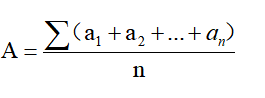   A：评审基准价（取到整元）；a：可参与评审基准价计算的报价；n：可参与评审基准价计算的报价人数量。注释：可参与评审基准价计算的报价人包括：报价现场未被否决处理的报价人。“最高控制价90%≤报价总金额≤最高控制价95%”的报价人。（“可参与评审基准价计算的报价人数量”大于5家时，评审基准价需去掉一个最高值和一个最低值后再计算，如少于等于5家时，则不需要）。2.采购人应在报价会现场宣读完报价人的报价后，当场计算评审基准价。评审基准价和报价在整个评审期间保持不变，不随通过资格后审及报价文件评审的报价人数量、算术性修正发生变化。3.如果报价人认为合同包的评审基准价计算有误，有权在报价会现场提出，经监督人当场核实确认之后，可重新宣布评审基准价。确认后的评审基准价在整个评审期间保持不变，不随通过初步评审和详细评审的报价人的数量发生变化。3详细评审标准评审价偏差率评审价偏差率评审价的偏差率计算公式：偏差率=100%×（评审价-评审基准价）/评审基准价。4评审价得分（90分）评审价得分（90分）评审价得分（90分）评审价得分计算公式示例：（1）如果报价人的评审价＞评审基准价，则评审价得分=90-偏差率×100×E1；（2）如果报价人的评审价≤评审基准价，则评审价得分=90+偏差率×100×E2；其中：E1是评审价每高于评审基准价一个百分点的扣分值；E2是评审价每低于评审基准价一个百分点的扣分值。E1应大于E2。项目E1、E2取值分别为：E1=1.0   E2=0.5评审价得分计算保留小数点后两位，小数点后第三位采用“四舍五入”。5信用分得分（3分）信用分得分（3分）信用分得分（3分）在福建省高速公路养护工程有限公司网站发布的关于2023年供应商及主要从业人员信用考核结果的通报中（细目为：路基类）被评为A级的施工企业信用分得分为3分。6业绩分得分（7分）业绩分得分（7分）业绩分得分（7分）报价人自2021年1月1日起至报价文件递交截止之日，完成单个合同金额100-200万元（含）的在已运营高速公路上实施的路基工程，每1项得1分，得分最高4分；完成单个合同金额200万元以上的在已运营高速公路上实施的路基工程，每1项得1.5分，最高得3分。以上时间以结算时间为准，金额以结算金额为准，同一项目只加一次分。以报价人提供的施工合同及全国公路建设市场监督管理系统（https://hwdms.mot.gov.cn/BMWebSite/）中登记的业绩信息网页截图作为证明材料，若报价人提供的业绩未在全国公路建设市场监督管理系统中登记，应提供施工合同（含标价的工程量清单）、甲方签认的结算资料或交工验收资料等相关证明材料为准（时间以结算签认时间为准），否则不予认定。7其它其它若合格的报价人不足三家时，采购人将重新组织采购。若合格的报价人不足三家时，采购人将重新组织采购。项目名称：2024年南平、三明、龙岩地区部分高速公路零星水毁修复工程（合同包1）项目名称：2024年南平、三明、龙岩地区部分高速公路零星水毁修复工程（合同包1）项目名称：2024年南平、三明、龙岩地区部分高速公路零星水毁修复工程（合同包1）项目名称：2024年南平、三明、龙岩地区部分高速公路零星水毁修复工程（合同包1）项目名称：2024年南平、三明、龙岩地区部分高速公路零星水毁修复工程（合同包1）项目名称：2024年南平、三明、龙岩地区部分高速公路零星水毁修复工程（合同包1）项目名称：2024年南平、三明、龙岩地区部分高速公路零星水毁修复工程（合同包1）清单号细目名称单位工程量单价（元）金额（元）备注清单号细目名称单位工程量单价（元）金额（元）备注（一）专项费用1安全生产费总额1078902工伤保险费总额10789（二）路基工程1场地清理1.1清理与掘除1.1.1伐树、挖根棵1002.312311.2拆除旧建筑物、构筑物m31.2.1拆除钢筋混凝土结构m3100469.48469481.2.2拆除混凝土结构m3100224.81224811.2.3拆除砖石及其他砌体m3100106.73106731.2.4人工拆除旧建筑物、构筑物m3100143.68143682路基挖方2.1挖土方（含运输及高速通行费）m3600031.681900802.2挖石方（含运输及高速通行费）m3400033.161326403路基填方3.1借土方填筑m3150074.191112853.2借石方填筑m3200266.22532444排水工程4.1边沟、排水沟、截水沟m34.1.1现浇C20混凝土边沟、排水沟、截水沟m31000851.038510304.2急流槽m34.2.1现浇C20混凝土浇混凝土急流槽m31000887.588875804.3边坡检修踏步扶手（单边）m500109.52547604.4仰斜式排水孔m500125.09625455路基防护与加固工程5.1现浇C20混凝土片石混凝土挡土墙m3800855.26841605.2现浇C20混凝土挡土墙m31000900.189001805.3C20砼平台硬化m3500776.373881855.4挂网锚喷防护5.4.1φ22锚杆钢筋(含运费、高速通行费)m50063.2316005.4.2φ18锚杆钢筋(含运费、高速通行费)m60042.42254525.4.3φ14锚杆钢筋(含运费、高速通行费)m10025.6725675.4.4钢筋网（含运费、高速通行费）t207388.351477675.4.5喷射C20砼（含泄水管、含砂、石、水泥运费及高速通行费）m3500937.064685305.5注浆小导管5.5.1φ50小导管钻造m100061.28612805.5.2小导管注C30水泥浆m3200741.331482665.6预应力锚索框架梁5.6.1孔径150mm，6束钢绞线锚索（钢绞线甲供）m2000248.634972605.6.2孔径130mm，4束钢绞线锚索（钢绞线甲供）m2000236.144722805.6.3C30框架梁混凝土m35001072.65363005.6.4框架梁（梁、十字面板）钢筋制作、安装（钢筋甲供）t301777.5533255.7脚手架施工平台m210016.031603（三）应急抢险人工机械台班1抢险人工工日200197.88395762PC200挖掘机（含机械破除击碎）台时100327.85327853PC360挖掘机（含机械破除击碎）台时100409.81409814装载机ZL50台时100257.5925759520T平板运输车趟102341.823418640T平板运输车趟103512.6351267自卸车台班501522.14761078应急抢险安全布控台班100622.4362243合计合计元7311294.00 项目名称：2024年南平、三明、龙岩地区部分高速公路零星水毁修复工程（合同包2）项目名称：2024年南平、三明、龙岩地区部分高速公路零星水毁修复工程（合同包2）项目名称：2024年南平、三明、龙岩地区部分高速公路零星水毁修复工程（合同包2）项目名称：2024年南平、三明、龙岩地区部分高速公路零星水毁修复工程（合同包2）项目名称：2024年南平、三明、龙岩地区部分高速公路零星水毁修复工程（合同包2）项目名称：2024年南平、三明、龙岩地区部分高速公路零星水毁修复工程（合同包2）项目名称：2024年南平、三明、龙岩地区部分高速公路零星水毁修复工程（合同包2）清单号细目名称单位工程量单价（元）金额（元）备注清单号细目名称单位工程量单价（元）金额（元）备注（一）专项费用1安全生产费总额474162工伤保险费总额4742（二）路基工程1场地清理1.1清理与掘除1.1.1刷坡土方m320013.3626721.1.2清理表土m320017.7535502路基挖方2.1挖土方（含运输及高速通行费）m350019.8599252.2挖石方（含运输及高速通行费）m350020.37101853路基填方3.1结构台背回填m3300192.19576574浆砌片石4.1M7.5浆砌片石（护岸加高）m3200454.3908604.2M7.5浆砌片石水沟m3200488.55977105供水钢管5.1供水钢管（φ50mm）m10051.5151515.2供水钢管（φ75mm）m10076.176105.3供水钢管（φ200mm）m100292.72292726排水工程6.1边沟、排水沟、截水沟m36.1.1现浇C20混凝土边沟、排水沟、截水沟m3700841.95893306.1.2C25砼排水沟m3300864.032592097路基防护与加固工程7.1现浇C20混凝土片石混凝土挡土墙m3500846.024230107.2现浇C20混凝土挡土墙m3500890.814454055.3C20砼平台硬化m3300767.542302625.4挂网锚喷防护5.4.1φ22锚杆钢筋(含运费、高速通行费)m50056.62283105.4.4钢筋网（含运费、高速通行费）t37080.67212425.4.5喷射C20砼（含泄水管、含砂、石、水泥运费及高速通行费）m3100959.64959648注浆8.1路基注浆钻孔m20042.8385668.2注浆m3500670.53352509安装泄水管m5014.2671310C30框架梁混凝土m31001056.2910562911地梁钢筋（钢筋甲供）t1017751775012脚手架施工平台m25016.02801（三）应急抢险人工机械台班1抢险人工工日100197.88197882PC200挖掘机（含机械破除击碎）台时100327.85327853PC360挖掘机（含机械破除击碎）台时100409.81409814装载机ZL50台时100257.5925759520T平板运输车趟102341.823418640T平板运输车趟103512.6351267自卸车台班501522.14761078应急抢险安全布控台班50621.0831054合计合计元3213209.00项目名称：2024年南平、三明、龙岩地区部分高速公路零星水毁修复工程（合同包3）项目名称：2024年南平、三明、龙岩地区部分高速公路零星水毁修复工程（合同包3）项目名称：2024年南平、三明、龙岩地区部分高速公路零星水毁修复工程（合同包3）项目名称：2024年南平、三明、龙岩地区部分高速公路零星水毁修复工程（合同包3）项目名称：2024年南平、三明、龙岩地区部分高速公路零星水毁修复工程（合同包3）项目名称：2024年南平、三明、龙岩地区部分高速公路零星水毁修复工程（合同包3）项目名称：2024年南平、三明、龙岩地区部分高速公路零星水毁修复工程（合同包3）清单号细目名称单位工程量单价（元）金额（元）备注清单号细目名称单位工程量单价（元）金额（元）备注（一）专项费用1安全生产费总额888092工伤保险费总额8881（二）路基工程1场地清理1.1清理与掘除1.1.1伐树、挖根棵1002.32301.2拆除旧建筑物、构筑物m31.2.1拆除钢筋混凝土结构m3100466.45466451.2.2拆除混凝土结构m3100226.28226281.2.3拆除砖石及其他砌体m3100106.38106381.2.4人工拆除旧建筑物、构筑物m3100143.42143422路基挖方2.1挖土方（含运输及高速通行费）m3300032.54976202.2挖石方（含运输及高速通行费）m3300034.051021503路基填方3.1借土方填筑m3100075.69756903.2借石方填筑m310239.123914排水工程4.1边沟、排水沟、截水沟4.1.1现浇C20混凝土边沟、排水沟、截水沟m3500824.234121154.2急流槽4.2.1现浇C20混凝土浇混凝土急流槽m3500856.374281854.3边坡检修踏步扶手（单边）m500109.39546954.4仰斜式排水孔m500126.78633905路基防护与加固工程5.1现浇C20混凝土片石混凝土挡土墙m31500829.3512440255.2现浇C20混凝土挡土墙m31000874.18741005.3C20砼平台硬化m3500750.263751305.4挂网锚喷防护5.4.1挂网锚喷(不含钢筋）m3300858.652575955.4.2挂网锚喷(钢筋）t307174.772152435.4.3系统锚杆（含钻孔、钢筋及注浆）kg100024.76247605.6预应力锚索框架梁5.6.1孔径150mm，6束钢绞线锚索（钢绞线甲供）m1500256.433846455.6.2孔径130mm，4束钢绞线锚索（钢绞线甲供）m1500239.353590255.6.3C30框架梁混凝土m35001018.885094405.6.4地梁钢筋（钢筋甲供）t401772.03708815.7脚手架施工平台m28016.141291（三）应急抢险人工机械台班1抢险人工工日100197.88197882PC200挖掘机（含机械破除击碎）台时100327.85327853PC360挖掘机（含机械破除击碎）台时100409.81409814装载机ZL50台时100257.5925759520T平板运输车趟102341.823418640T平板运输车趟103512.6351267自卸车台班301522.13456648应急抢险安全布控台班80628.2550260合计合计元6018325.00 项目名称：2024年南平、三明、龙岩地区部分高速公路零星水毁修复工程（合同包1）项目名称：2024年南平、三明、龙岩地区部分高速公路零星水毁修复工程（合同包1）项目名称：2024年南平、三明、龙岩地区部分高速公路零星水毁修复工程（合同包1）项目名称：2024年南平、三明、龙岩地区部分高速公路零星水毁修复工程（合同包1）项目名称：2024年南平、三明、龙岩地区部分高速公路零星水毁修复工程（合同包1）项目名称：2024年南平、三明、龙岩地区部分高速公路零星水毁修复工程（合同包1）项目名称：2024年南平、三明、龙岩地区部分高速公路零星水毁修复工程（合同包1）清单号细目名称单位工程量单价（元）金额（元）备注清单号细目名称单位工程量单价（元）金额（元）备注（一）专项费用1安全生产费总额1078902工伤保险费总额10789（二）路基工程1场地清理1.1清理与掘除1.1.1伐树、挖根棵1001.2拆除旧建筑物、构筑物m31.2.1拆除钢筋混凝土结构m31001.2.2拆除混凝土结构m31001.2.3拆除砖石及其他砌体m31001.2.4人工拆除旧建筑物、构筑物m31002路基挖方2.1挖土方（含运输及高速通行费）m360002.2挖石方（含运输及高速通行费）m340003路基填方3.1借土方填筑m315003.2借石方填筑m32004排水工程4.1边沟、排水沟、截水沟m34.1.1现浇C20混凝土边沟、排水沟、截水沟m310004.2急流槽m34.2.1现浇C20混凝土浇混凝土急流槽m310004.3边坡检修踏步扶手（单边）m5004.4仰斜式排水孔m5005路基防护与加固工程5.1现浇C20混凝土片石混凝土挡土墙m38005.2现浇C20混凝土挡土墙m310005.3C20砼平台硬化m35005.4挂网锚喷防护5.4.1φ22锚杆钢筋(含运费、高速通行费)m5005.4.2φ18锚杆钢筋(含运费、高速通行费)m6005.4.3φ14锚杆钢筋(含运费、高速通行费)m1005.4.4钢筋网（含运费、高速通行费）t205.4.5喷射C20砼（含泄水管、含砂、石、水泥运费及高速通行费）m35005.5注浆小导管5.5.1φ50小导管钻造m10005.5.2小导管注C30水泥浆m32005.6预应力锚索框架梁5.6.1孔径150mm，6束钢绞线锚索（钢绞线甲供）m20005.6.2孔径130mm，4束钢绞线锚索（钢绞线甲供）m20005.6.3C30框架梁混凝土m35005.6.4框架梁（梁、十字面板）钢筋制作、安装（钢筋甲供）t305.7脚手架施工平台m2100（三）应急抢险人工机械台班1抢险人工工日2002PC200挖掘机（含机械破除击碎）台时1003PC360挖掘机（含机械破除击碎）台时1004装载机ZL50台时100520T平板运输车趟10640T平板运输车趟107自卸车台班508应急抢险安全布控台班100合计合计元项目名称：2024年南平、三明、龙岩地区部分高速公路零星水毁修复工程（合同包2）项目名称：2024年南平、三明、龙岩地区部分高速公路零星水毁修复工程（合同包2）项目名称：2024年南平、三明、龙岩地区部分高速公路零星水毁修复工程（合同包2）项目名称：2024年南平、三明、龙岩地区部分高速公路零星水毁修复工程（合同包2）项目名称：2024年南平、三明、龙岩地区部分高速公路零星水毁修复工程（合同包2）项目名称：2024年南平、三明、龙岩地区部分高速公路零星水毁修复工程（合同包2）项目名称：2024年南平、三明、龙岩地区部分高速公路零星水毁修复工程（合同包2）清单号细目名称单位工程量单价（元）金额（元）备注清单号细目名称单位工程量单价（元）金额（元）备注（一）专项费用1安全生产费总额474162工伤保险费总额4742（二）路基工程1场地清理1.1清理与掘除1.1.1刷坡土方m32001.1.2清理表土m32002路基挖方2.1挖土方（含运输及高速通行费）m35002.2挖石方（含运输及高速通行费）m35003路基填方3.1结构台背回填m33004浆砌片石4.1M7.5浆砌片石（护岸加高）m32004.2M7.5浆砌片石水沟m32005供水钢管5.1供水钢管（φ50mm）m1005.2供水钢管（φ75mm）m1005.3供水钢管（φ200mm）m1006排水工程6.1边沟、排水沟、截水沟m36.1.1现浇C20混凝土边沟、排水沟、截水沟m37006.1.2C25砼排水沟m33007路基防护与加固工程7.1现浇C20混凝土片石混凝土挡土墙m35007.2现浇C20混凝土挡土墙m35005.3C20砼平台硬化m33005.4挂网锚喷防护5.4.1φ22锚杆钢筋(含运费、高速通行费)m5005.4.4钢筋网（含运费、高速通行费）t35.4.5喷射C20砼（含泄水管、含砂、石、水泥运费及高速通行费）m31008注浆8.1路基注浆钻孔m2008.2注浆m35009安装泄水管m5010C30框架梁混凝土m310011地梁钢筋（钢筋甲供）t1012脚手架施工平台m250（三）应急抢险人工机械台班1抢险人工工日1002PC200挖掘机（含机械破除击碎）台时1003PC360挖掘机（含机械破除击碎）台时1004装载机ZL50台时100520T平板运输车趟10640T平板运输车趟107自卸车台班508应急抢险安全布控台班50合计合计元项目名称：2024年南平、三明、龙岩地区部分高速公路零星水毁修复工程（合同包3）项目名称：2024年南平、三明、龙岩地区部分高速公路零星水毁修复工程（合同包3）项目名称：2024年南平、三明、龙岩地区部分高速公路零星水毁修复工程（合同包3）项目名称：2024年南平、三明、龙岩地区部分高速公路零星水毁修复工程（合同包3）项目名称：2024年南平、三明、龙岩地区部分高速公路零星水毁修复工程（合同包3）项目名称：2024年南平、三明、龙岩地区部分高速公路零星水毁修复工程（合同包3）项目名称：2024年南平、三明、龙岩地区部分高速公路零星水毁修复工程（合同包3）清单号细目名称单位工程量单价（元）金额（元）备注清单号细目名称单位工程量单价（元）金额（元）备注（一）专项费用1安全生产费总额888092工伤保险费总额8881（二）路基工程1场地清理1.1清理与掘除1.1.1伐树、挖根棵1001.2拆除旧建筑物、构筑物m31.2.1拆除钢筋混凝土结构m31001.2.2拆除混凝土结构m31001.2.3拆除砖石及其他砌体m31001.2.4人工拆除旧建筑物、构筑物m31002路基挖方2.1挖土方（含运输及高速通行费）m330002.2挖石方（含运输及高速通行费）m330003路基填方3.1借土方填筑m310003.2借石方填筑m3104排水工程4.1边沟、排水沟、截水沟4.1.1现浇C20混凝土边沟、排水沟、截水沟m35004.2急流槽4.2.1现浇C20混凝土浇混凝土急流槽m35004.3边坡检修踏步扶手（单边）m5004.4仰斜式排水孔m5005路基防护与加固工程5.1现浇C20混凝土片石混凝土挡土墙m315005.2现浇C20混凝土挡土墙m310005.3C20砼平台硬化m35005.4挂网锚喷防护5.4.1挂网锚喷(不含钢筋）m33005.4.2挂网锚喷(钢筋）t305.4.3系统锚杆（含钻孔、钢筋及注浆）kg10005.6预应力锚索框架梁5.6.1孔径150mm，6束钢绞线锚索（钢绞线甲供）m15005.6.2孔径130mm，4束钢绞线锚索（钢绞线甲供）m15005.6.3C30框架梁混凝土m35005.6.4地梁钢筋（钢筋甲供）t405.7脚手架施工平台m280（三）应急抢险人工机械台班1抢险人工工日1002PC200挖掘机（含机械破除击碎）台时1003PC360挖掘机（含机械破除击碎）台时1004装载机ZL50台时100520T平板运输车趟10640T平板运输车趟107自卸车台班308应急抢险安全布控台班80合计合计元序号项目名称合同签订时间合同金额（万元）结算金额（万元）发票金额（万元）备注基本情况表备注报价人：                          （公司全称）（一）信用考核情况：在 2023 年度福建省高速公路养护工程有限公司供应商及主要从业人员信用考核结果的通报中细目为 路基  类别（路基、路面、桥隧、交安、绿化、房建、装修装饰、地基基础工程、建筑机电安装工程、钢结构、日常养护、运输队伍、拌合楼、保险、检测、设备租赁、 技术服务、仪器、设备类供应商、 地材建材、矿粉类、桥隧加固材料类、绿化苗木类、沥青类供应商、交安设施、其他）的信用等级考核级别为：     级。（如未参与考核，则填写“未考核”）（二）已使用信用分情况：本公司在本年度已经使用信用分情况：在 路基类：1...、2...、3...                            。（填写格式：在 其他类：     成交项目中使用过 A 信用等级。如有多个成交项目使用过A信用等级，应全部填写。未如实填报的，按重大偏差处理，其报价文件将被拒绝。）（三）信用分申请：本公司本次申请使用 2023 年度福建省高速公路养护工程有限公司供应商及主要从业人员信用考核结果的通报中 路基 类别（路基、路面、桥隧、交安、绿化、房建、装修装饰、地基基础工程、建筑机电安装工程、钢结构、日常养护、运输队伍、拌合楼、保险、检测、设备租赁、 技术服务、仪器、设备类供应商、 地材建材、矿粉类、桥隧加固材料类、绿化苗木类、沥青类供应商、交安设施、其他）的信用等级考核级别：     级。注：1.填写本表前，报价人应查询福建省高速公路养护工程有限公司网站公布的《关于2023年供应商及主要从业人员信用考核结果的通报》，并依据《通报》填写。报价人被评为C级、D级且在有效期限内的，应在备注栏如实填写。2.考核级别按“A” 、“B” 、“C” 、“D”填写。若未填写申请使用信用分，按B级处理。未参加考核的请在备注栏直接填写“未参加考核”，信用分使用及申请栏无需填写。3.考核级别为A级的报价人在本次报价活动中，若不申请使用信用分加分，则在第（三）条考核级别处由报价人填写“B”，并在备注中填“本次报价申请使用B级”。4.对于考核级别为A级的报价人，当其成交次数（含已被定为第一成交候选人的）已达到可享受按A级加分次数（3次）的，其信用分加分条件失效，在第（三）条考核级别栏填“B”。                             报价人：              （盖公章）法定代表人或被授权的代理人：          （签字）     年    月    日                             报价人：              （盖公章）法定代表人或被授权的代理人：          （签字）     年    月    日